      Администрация города Урай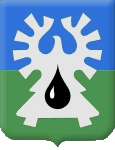        Управление экономики, анализа и                                                         прогнозированияПредварительные итоги социально–экономического развития города Урайза январь – сентябрь  2018 года и ожидаемые итоги социально-экономического развития  города Урай за 2018 годоктябрь, 2018Введение   Деятельность органов местного самоуправления города Урай направлена на  решение вопросов местного значения, обеспечение комфортности, безопасности проживания жителей города, организации межмуниципального сотрудничества, реализацию государственных программ развития Ханты-Мансийского автономного округа – Югры.Управленческие решения по социально-экономическому развитию города принимаются в совместной работе с общественностью, что говорит об  информационной открытости деятельности органов местного самоуправления.На территории муниципального образования город Урай информирование жителей города о деятельности органов местного самоуправления осуществляется через средства массовой информации: ТРК «Спектр+», ООО «Медиа-холдинг «Западная Сибирь» и газету «Знамя». За 9 месяцев 2018 года о деятельности органов местного самоуправления города Урай был подготовлено  430 информационных материалов (9 мес. 2017 г. - 392). Официальная информация о ходе социально-экономических преобразований и политических событий в городе Урай размещается в газете «Знамя».  В течение 9 месяцев 2018 года в газете «Знамя» был опубликован 398 материалов о деятельности органов власти (9 мес. 2017 года - 381). Среди актуальных направлений, отраженных журналистами газеты и телекомпании в своих материалах – информационное сопровождение  процесса подготовки и проведения выборов в муниципалитете; проведение карантинных мероприятий в период подъема сезонной заболеваемости; уборка снега в городе; реконструкция здания под музейно-библиотечный центр; проведение рейтингового голосования в городе Урай. Эффективной формой информирования населения о деятельности органов местного самоуправления является размещение информации на официальном сайте органов местного самоуправления города Урай. В разделе «Новости» на официальном сайте органов местного самоуправления размещено 462 пресс-релиза (9 мес. 2017 г. - 308).В России и городе Урай 2018 год был объявлен  Годом гражданских инициатив. Мероприятия в рамках объявленного года находят отражение в информационной картине урайских СМИ. Социально-экономическое развитие города осуществляется в соответствии с программными документами муниципалитета.В соответствии с приоритетами стратегического развития, определенными в посланиях Президента Российской Федерации, концепциях, государственных программах Российской Федерации и Ханты-Мансийского автономного округа - Югры, Стратегий социально-экономического развития Ханты-Мансийского автономного округа - Югры до 2030 года, социально-экономического развития города Урай до 2020 года и на период до 2030 года и других документах Российской Федерации, Ханты-Мансийского автономного округа - Югры на территории муниципального образования город Урай успешно реализуются 19 муниципальных программ. За 9 месяцев 2018 года состоялось 5 заседаний Общественного совета по социально-экономическому развитию города Урай, на которых были рассмотрены вопросы о корректировке Стратегии социально-экономического развития  муниципального образования город Урай до 2020 года и на период до 2030 года.Для решения вопросов местного значения передается муниципальное имущество  в пользование по договорам хозяйственного ведения – муниципальным  унитарным  предприятиям и договорам оперативного управления – муниципальным и бюджетным учреждениям, которые осуществляют функции некоммерческого характера. При проведении сравнительного анализа по неналоговым доходам от использования муниципального имущества за 9 месяцев 2018 года  установлено следующее:1. Стоимость муниципального имущества по состоянию на 01.10.2018 года составила 14 749,8 млн.рублей, в том числе имущества, предназначенного для решения  вопросов местного значения  - 14 252,3 млн. рублей.В сравнении с аналогичным периодом прошлого года стоимость муниципального имущества увеличилась на 165,4 млн. рублей или на 1,1%, в том числе имущества, предназначенного для решения вопросов местного значения  на 156,3 млн. рублей  или 1,1%. Увеличение стоимости муниципального имущества связано с вводом в эксплуатацию законченных строительством объектов (инженерные сети), регистрацией права собственности на земельные участки и включением их в реестр муниципальной собственности, приобретением  имущества, необходимого для функционального  обеспечения деятельности муниципальных (в том числе казенных) учреждений, в рамках исполнения возложенных  на них  функций (приобретение оргтехники, программного обеспечения, инвентаря).2. Площадь муниципального жилого фонда снизилась  на 1 803,9 кв. м  или 2,7%.Уменьшение площади муниципального жилого фонда произошло  в связи со сносом  жилых домов, прекращением права собственности на данные квартиры и в связи с приватизацией квартир. 3. Доходы  от использования муниципального имущества за 9 месяцев  2018 года по сравнению с соответствующим периодом прошлого года  снизились  на 11 799,6  тыс. рублей  или на 15,5%. Доходы от приватизации муниципального имущества снизились на сумму 45,2 тыс. руб. или на 1,3%. В целях реализации и исполнения Закона Ханты-Мансийского автономного округа - Югры от 29.05.2014 №42-оз «Об отдельных вопросах организации оценки регулирующего воздействия проектов нормативных правовых актов, экспертизы и оценки фактического воздействия нормативных правовых актов в Ханты-Мансийском автономном округе - Югре и о внесении изменения в статью 33.2 Закона Ханты-Мансийского автономного округа - Югры «О нормативных правовых актах Ханты-Мансийского автономного округа – Югры»:1. Постановлением администрации города Урай от 21.04.2017 №1042 утвержден Порядок проведения администрацией города Урай оценки регулирующего воздействия проектов муниципальных нормативных правовых актов, экспертизы и оценки фактического воздействия муниципальных нормативных правовых актов, затрагивающих вопросы осуществления предпринимательской и инвестиционной деятельности (далее – Порядок). 2. Постановлением администрации города Урай от 19.12.2017 №3744 утвержден План проведения экспертизы муниципальных нормативных правовых актов администрации города Урай, затрагивающих вопросы осуществления предпринимательской и инвестиционной деятельности на 2018 год.3. Постановлением администрации города Урай от 20.12.2017 №3746 утвержден План проведения оценки фактического воздействия муниципальных нормативных правовых актов администрации города Урай, на 2018 год.4. Распоряжением администрации города Урай от 05.03.2018 №121-р утвержден План мероприятий по развитию института оценки регулирующего  воздействия в муниципальном образовании город Урай на 2018 год.В целях обеспечения информационно-аналитической поддержки проведения процедуры оценки регулирующего воздействия  (далее - ОРВ) проектов муниципальных нормативных правовых актов (далее – МНПА) города Урай, оценки фактического воздействия (далее – ОФВ)  и экспертизы МНПА города Урай, устанавливающих новые или изменяющих ранее предусмотренные МНПА обязанности для субъектов предпринимательской и инвестиционной деятельности заключены два Соглашения: с Торгово-промышленной палатой Ханты-Мансийского автономного округа – Югры и Общественной организацией «Союз предпринимателей г.Урай», представляющими интересы предпринимательского и (или) инвестиционного сообщества. Реестр организаций, с которыми заключены соглашения о взаимодействии при проведении ОРВ проектов МНПА, ОФВ и экспертизы МНПА города Урай  размещен в подразделе «Оценка регулирующего воздействия МНПА» раздела «Документы» на официальном сайте органов местного самоуправления города Урай в информационно-телекоммуникационной сети Интернет (http://uray.ru/vzaimodeystvie-s-biznes-soobshhestvom/).В рамках реализации процедуры ОРВ проходят публичные консультации с участием представителей предпринимательского и (или) инвестиционного сообщества и иными заинтересованными лицами, в пределах  установленных Порядком сроков проведения публичных консультаций. Данные мероприятия проводятся в целях публичности, открытости и доступности информации в части  обсуждения проектов МНПА всеми заинтересованными лицами, заключений ОРВ, заключений об экспертизе. В случае возникнувших разногласий между участниками публичных консультаций и разработчиками проектов МНПА, Порядком предусмотрена процедура проведения между ними согласовательных процедур с подписанием протокола урегулирования (согласования) разногласий и  возможной последующей доработкой проекта МНПА.Результаты проведения публичных консультаций по проекту МНПА размещаются на официальном сайте органов местного самоуправления города Урай   (http://uray.ru/procedures/).За 9 месяцев 2018 года проведена ОРВ 65 проектов МНПА и экспертиза 8 действующих МНПА, затрагивающих вопросы осуществления предпринимательской и инвестиционной деятельности. Заключения по процедурам размещены на сайте органов местного самоуправления города Урай (http://uray.ru/procedures/).На территории города Урай постановлением администрации города Урай от 19.08.2011 №2355 утвержден Реестр муниципальных услуг муниципального образования городской округ город Урай (далее - Реестр услуг). Актуализация Реестра услуг осуществляется по мере необходимости (за 9 месяцев 2018 года - 2 раза) и размещается на официальном сайте органов местного самоуправления города Урай (http://uray.ru/informaciya-dlya-grazhdan/gosudarstvenniie-i-munitsipalniie-uslugi/munitsipalniie-uslugi/) .В Реестре муниципальных услуг общее количество услуг на 01.10.2018 года составляет 55, в том числе 44 муниципальные  услуги и 11 услуг, предоставляемых муниципальными учреждениями. Перечень услуг, являющихся необходимыми и обязательными для предоставления администрацией города Урай муниципальных услуг (40 услуг) и порядок определения размера платы за их предоставление утвержден решением Думы города Урай от  27.09.2012 №79. Предоставление муниципальных услуг осуществляется в строгом соответствии с административными регламентами. Для  44 муниципальных услуг разработаны и утверждены административные регламенты.Сведения об услугах размещены в информационной системе «Реестр государственных и муниципальных услуг (функций) ХМАО-Югры» http://rrgu.admhmao.ru/, на официальном сайте органов местного самоуправления города Урай (http://uray.ru/informaciya-dlya-grazhdan/gosudarstvenniie-i-munitsipalniie-uslugi/munitsipalniie-uslugi/) и отражены на Едином портале государственных и муниципальных услуг (далее - ЕПГУ) (http://www.gosuslugi.ru).Обеспечена возможность предоставления услуг в электронном виде через ЕПГУ по 19 услугам: 14 муниципальным услугам и 5 – услугам учреждений.  Заявителям доступны формы заявлений  и   иных   документов, необходимых для получения соответствующих услуг, обеспечен доступ к ним для копирования и заполнения в электронном виде.Согласно Указу Президента РФ от 07.05.2012 №601«Об основных направлениях совершенствования системы государственного управления»  показатель «доля граждан, использующих механизм получения государственных и муниципальных услуг в электронной форме, должен достигнуть  к 2018 году - не менее 70 процентов. За 9 месяцев 2018 года оказано 319 262 государственные (по переданным полномочиям) и муниципальные услуги, из них в электронном виде – 310 675, что составляет 97,31%. С целью популяризации получения государственных и муниципальных услуг в электронном виде:- утвержден Координационный совет по  информатизации при администрации города Урай (постановление администрации города Урай от 04.05.2009 №1031). Заседание состоялось 28.03.2018;- утвержден План мероприятий по популяризации механизмов получения государственных и муниципальных услуг в электронной форме в городе Урай на 2018-2020 годы (постановление администрации города Урай от 25.04.2018 №934);- продолжили свою работу центры обслуживания единой системы идентификации и аутентификации (далее - ЕСИА) для проведения регистрации и подтверждения личности для доступа к ЕПГУ на 8 площадках: в МАУ «Многофункциональный центр предоставления государственных и муниципальных услуг» (далее также – МФЦ),  Управлении образования и молодежной политики администрации города Урай,  МКУ «Управление градостроительства, землепользования и природопользования города Урай» и в администрации города Урай (архивная служба, отдел по работе с обращениями граждан, отдел содействия малому и среднему предпринимательству, отдел записи актов гражданского состояния, управление по информационным технологиям и связи).За 9 месяцев 2018 года в ЕСИА зарегистрировались 4 557 человек (за 9 мес. 2017 года– 3 801  чел.).В целях комплексного и оперативного оказания государственных и муниципальных услуг по принципу «одного окна» гражданам и юридическим лицам в удобном для них месте и режиме, исключая их обращения в разные ведомства, осуществляет свою деятельность МАУ «МФЦ». Через  МФЦ в настоящее время оказываются 223 вида услуг (9 мес. 2017 года – 216), в том числе 61 федеральных, 104 региональных, 15 прочих и  43 муниципальных. Количество оказанных услуг МАУ МФЦ города Урай   Таблица 1Во исполнение распоряжения  Правительства Ханты-Мансийского автономного округа - Югры от 18.03.2016 №111-рп «О плане мероприятий по обеспечению стабильного социально-экономического развития Ханты-Мансийского автономного округа – Югры  в 2016 году и на период 2017 и 2018 годов» постановлением администрации города Урай от 28.12.2017 №3929 утвержден План первоочередных мероприятий по обеспечению устойчивого развития экономики и социальной стабильности в 2018 году и на 2019 – 2020 годы  муниципального образования городской округ город Урай (далее – План).План представлен мероприятиями, исполнение которых направлено на снижение влияния негативных тенденций на деятельность субъектов  малого и среднего предпринимательства, на занятость трудовых ресурсов, на инвестиционную привлекательность и на активизацию экономического роста города Урай,  мониторинг и контроль за ситуацией в экономике и социальной сфере.Информация о реализации Плана размещена на сайте органов местного самоуправления города Урай (http://uray.ru/itogi-socialno-yekonomicheskogo-razv/antikrizisniii-plan-meropriyatii-goroda-urai/).Социальная политикаДемографические показателиВ соответствии с Концепцией демографической политики Ханты-Мансийского автономного округа - Югры на период до 2020 года основными направлениями демографического развития города являются:  увеличение рождаемости и сокращение уровня смертности, укрепление здоровья граждан, а также создание благоприятных условий для рождения и воспитания детей.В рамках реализации данной концепции ежегодно проводятся заседания  Координационного совета по реализации демографической  и семейной политики при администрации города Урай. Основные демографические показатели по г.Урайтаблица 1По данным отдела по вопросам миграции ОМВД РФ в городе Урай численность зарегистрированного населения на 01.10.2018 года снизилась на 83 человека (по отношению к 01.10.2017 года) и составила 45 702 человек.Среднегодовая численность населения на 01.10.2018 года (по оценке) по отношению к аналогичному периоду 2017 года снизилась на 0,3% и составила 40420 человек. По оценке 2018 года среднегодовая численность населения города Урай тоже снизится на 0,1% к аналогичному периоду 2017 года) и составит 40493 человек.Одним из факторов демографического развития является естественный прирост населения. По оценочным данным на 01.10.2018 года по отношению к  аналогичному периоду 2017 года  число родившихся увеличилось на 1 человека, но естественный прирост населения уменьшился  на 38 человек  и составил 74 человека.По оценке 2018 года ожидается увеличение рождаемости. Число родившихся в 2018 году увеличится на 5,57% (к 2017 году) и составит 531 человек, коэффициент естественного прироста увеличится на 22,5% и составит 4,47  на 1000 человек (в 2017 году – 3,65 на 1000 человек). Стимулирующую роль на показатели рождаемости продолжают оказывать  меры поддержки семьям с детьми в форме выплаты материнского капитала, пособий на третьего и последующих детей, создания условий для повышения доступности приобретения жилья, а также реализация программ профессионального обучения женщин, находящихся в отпуске по уходу за ребенком в возрасте до трех лет.Показатели смертности прогнозируются на уменьшение, что связано с  повышением качества и доступности медицинской помощи населению города, ранним выявлением социально-значимых болезней и онкологических заболеваний в ходе профилактических мероприятий, улучшением качества первичной медико-санитарной помощи, снижением заболеваемости жителей города,  формированием основ здорового образа жизни, популяризацией занятием физической культурой и спортом и увеличением продолжительности жизни населения.С учетом реализации планируемых мер ожидается замедление темпов роста коэффициента смертности на 1000 человек с 8,76 в 2017 году до 8,64 в 2018 году.Вторым фактором демографического развития является миграционное движение населения. На 01.10.2018 года в муниципальном образовании прослеживается превышение числа выбывших из города над прибывшими. Миграционной ситуации города в последние годы свойственно небольшое преобладание оттока населения. Миграционное движение значительно снизило численность населения города на 189 человека. Естественный прирост останется основным фактором, определяющим рост численности населения, что связано с  относительно молодой структурой населения,  а также с повышением качества и доступности медицинской помощи населению города, снижением заболеваемости жителей города,  формированием основ здорового образа жизни, популяризацией занятий физической культурой и спортом.   Учитывая относительно молодую структуру населения, естественный прирост останется основным фактором, определяющим рост численности населения.  По оценке 2018 года  естественный прирост будет преобладать над миграционным приростом и за счет естественного движения численность населения города в 2018 году увеличится.2. Анализ заработной платы, рынка труда и занятости населения2.1.Заработная платаОсновным  источником доходов населения является заработная плата. Среднемесячная начисленная заработная плата в расчете на одного работника по крупным и средним предприятиям города за январь-июль 2018 года составила 67894,8 рублей и по отношению к аналогичному периоду 2017  года увеличилась на 11,4%. В рамках Комиссии по вопросам обеспечения устойчивого развития экономики и социальной стабильности, мониторингу достижения целевых показателей социально-экономического развития Ханты-Мансийского автономного округа - Югры проводится еженедельный мониторинг по своевременности выплаты заработной платы. В городе Урай создана и продолжает свою работу комиссия по вопросам социально-экономического развития и развития инвестиционной деятельности муниципального образования городской округ город Урай (далее Комиссия) (постановление администрации города Урай от 28.01.2015 года  №190 «О комиссии по вопросам социально-экономического развития и развития инвестиционной деятельности муниципального образования городской округ город Урай»). Сформирована постоянно действующая рабочая группа Комиссии (рабочая группа по легализации трудовых отношений) (далее Рабочая группа) для организации работы по снижению неформальной занятости, легализации «серой» заработной платы, повышению собираемости страховых взносов во внебюджетные фонды в сфере легализации неформальных трудовых отношений.  В течение 9 месяцев 2018 года было запланировано и проведено 4 заседания Рабочей группы. В целях участия в заседаниях были приглашены руководители 186 организаций. Из числа приглашенных присутствовали представители от 63 организаций.  В результате работы Рабочей группы за отчетный период на территории города Урай нарушений трудового законодательства в части ненадлежащего оформления трудовых отношений с работниками не выявлено.  Планомерная работа коллегиального органа дает заметные положительные результаты. В результате проводимой комиссией работы учреждениями и организациями города Урай в течении 9 месяцев 2018 года была погашена:  - просроченная задолженность по налогу на доходы физических лиц за 2015-2018гг. в размере 21 188 905,75 рублей;  - просроченная задолженность по страховым взносам за 2015-2018гг. в размере 29 119 803,32 рублей.В городе Урай за 9 месяцев 2018 года на рабочих местах легализовано 275 человек, что составляет 81,8% от доведенного контрольного показателя по г.Урай на 2018 год.      2.2. Трудовая деятельность и безработица Ситуация на рынке труда определяется демографическими тенденциями, развитием сферы малого и среднего бизнеса, реализацией мер по трудоустройству и повышению конкурентоспособности незанятого населения.Среднегодовая численность населения, занятого в экономике, муниципального образования на 01.10.2018 года по оценочным данным составила 22,56 тыс. человек или 55,9% от численности населения (40,362 тыс. человек). На 01.08.2018 года из числа занятых в экономике среднесписочная численность работников, занятых на крупных и средних предприятиях города (без внешних совместителей), составила 11,4 тыс. человек  (97,4 % к аналогичному периоду  2017 года). За январь-сентябрь 2018 года 31 предприятие города представило информацию о сокращении численности работников на 141 человек, фактически сокращено 79 человек.Численность граждан, обратившихся в центр занятости населения, уволенных в связи с ликвидацией организации,  либо сокращением штата работников с 01.01.2018 года составила 54 человека, из них признано безработными 19 человек.Работниками Урайского центра занятости населения проводится информационно-разъяснительная работа по вопросам высвобождения, в том числе выездные консультации. Осуществляется издание информационно-раздаточного материала (памяток, буклетов). Вся необходимая информация размещается на информационных стендах, публикуется в печатных средствах массовой информации.Ситуация на рынке трудатаблица 2 Анализ показателей отчетного периода, а также динамика показателей  показывают улучшение ситуации на рынке труда ввиду активной реализации мероприятий занятости. За январь-сентябрь 2018 года изменились основные показатели рынка труда по сравнению с аналогичным периодом 2017 года: численность обратившихся за содействием в поиске подходящей работы сократилась на 28 человек или 12,6%;  количество вакансий, заявленных предприятиями и учреждениями города, сократилось на 41 единицу или 11,5%; коэффициент напряженности на рынке труда по безработным сократился на 0,06 и составил 0,51; уровень регистрируемой безработицы сократился на 0,06% и составил 0,30%. В отчетном периоде продолжается реализация мероприятий государственной программы «Содействие занятости населения в Ханты-Мансийском автономном округе – Югре на 2018-2025 годы и на период до 2030 годы», направленных на содействие занятости населения, улучшение условий и охраны труда в муниципальном образовании.  В рамках реализации программных мероприятий по содействию занятости населения и стабилизации ситуации на рынке труда Урайским центром занятости населения в постоянном режиме ведется работа с работодателями города Урай.За январь-сентябрь 2018 года заключено 13 договоров «О совместной деятельности по организации общественных работ для временного трудоустройства незанятых трудовой деятельностью и безработных граждан» с 13 предприятиями города на 96 рабочих мест (за аналогичный период 2017 года было заключено 16 договоров с 16 предприятиями города на 196 рабочих мест). Всего за отчетный период трудоустроено на общественные работы 86 безработных и ищущих работу граждан (за аналогичный период 2017 года 175 безработных). За 9 месяцев 2018 года заключено 5 договоров «О совместной деятельности по организации временного трудоустройства безработных граждан, испытывающих трудности в поиске работы» на 22 рабочих места с 5 работодателями города (за аналогичный период 2017 года - 10 договоров на 18 рабочих мест с 8 предприятиями города). Оказана  помощь во временном трудоустройстве 16 безработным гражданам из числа граждан, испытывающих трудности в поиске работы. За 9 месяцев 2018 года Урайским центром занятости населения  было организовано и проведено 7 мини-ярмарок вакансий, в которых приняли участие 36 человек, было заявлено 34  вакансий. В результате проведенных ярмарок трудоустроено 32 человека.По направлению центра занятости населения 63 граждан (из них 53 безработных гражданина) приступили к профессиональному обучению по профессиям: водитель «Д», «С,Е», специалист по охране труда, продавец продовольственных товаров, электромонтер по ремонту и обслуживанию электрооборудования, секретарь, слесарь КИПиА, охранник, повар, контрактный управляющий. Завершили профобучение 46 безработных граждан. Прошли профобучение по профессии «охранник» 6 пенсионеров. 4 женщины в период отпуска по уходу за детьми до трех лет и 6 женщин, осуществляющих  уход за детьми в возрасте до трех лет, обучились по  профессиям – продавец, секретарь руководителя и специалист по охране труда.Получили государственную услугу по профориентации 1070 человек,  по психологической поддержке и социальной адаптации на рынке труда – 132 безработных гражданина.В целях расширения возможностей при поиске работы и повышения мобильности соискателей на официальном сайте органов местного самоуправления города Урай в разделе «Труд и занятость» размещена информация о предоставляемых государственных услугах, регулярно обновляется банк вакансий с отражением профессий и специальностей, пользующихся наибольшим спросом на рынке труда.3.  Пенсии, социальные выплаты  и пособияПенсии и пособия являются основной статьей доходов пенсионеров и нетрудоспособного населения. Численность пенсионеров на 01.10.2018 года  составила 13348 человек,  что составляет 33,1% от общей численности постоянного населения. Численность получателей пенсий продолжает расти и на 01.10.2018 года в сравнении с  аналогичным периодом 2017 года выросла на 154 человека. За 9 месяцев 2018 года в сравнении с аналогичным периодом 2017 года произошло увеличение численности пенсионеров «по возрасту» на 127 человек (1,1%), «получателей социальных выплат» на 26 человек (3,2%), а также увеличение численности пенсионеров «по инвалидности» и «по потере кормильца» на 3 и 16 человек соответственно.Численность пенсионеров (человек)таблица 3На 01.10.2018 года число получателей дополнительных пенсий составило 5 314 человек, что на 3,3% меньше, чем на 01.10.2017  года (5 494 человек).Доходы, полученные пенсионерами  таблица 4За 9 месяцев  2018 года  в сравнении с аналогичным периодом  2017 года наблюдается увеличение суммы назначенных государственных пенсий на 4,3%. Средний размер назначенной пенсии за 9 месяцев 2018 года  составил  20 596,0 рублей (102,6% к аналогичному периоду 2017 года – 20 076,3 рублей). Средний доход пенсионера с учетом начисленных дополнительных пенсий (без учета государственной помощи и доплат) составил 21 624,4 рублей (101,7%  к аналогичному периоду 2017 года). Соотношение среднемесячного дохода и прожиточного минимума пенсионера составило 182,37%. Одним из приоритетных направлений государственной политики в сфере пенсионного обеспечения является комплекс мер, направленных на улучшение материального положения всех категорий пенсионеров. Размер пенсий корректировался в соответствии с законодательством.В соответствии с законом  ХМАО-Югры от 07.07.2004 №45-оз «О поддержке семьи, материнства, отцовства и детства в Ханты-Мансийском автономном округе – Югре», законом ХМАО-Югры от 02.12.2005 №115-оз «О мерах по обеспечению прав детей-инвалидов на воспитание, обучение и образование, прав инвалидов на образование и компенсацию затрат муниципальным дошкольным образовательным организациям, реализующим образовательную программу дошкольного образования, за присмотр и уход за детьми-инвалидами в Ханты-Мансийском автономном округе-Югре», федеральным законом от 19.05.1995 №81-ФЗ «О государственных пособиях гражданам, имеющим детей» предусмотрены детские пособия.На 01.10.2018 года были выплачены детские пособия на общую сумму 87 888,39 тыс. рублей. Средний размер пособия на одного ребенка составил 2 580,40  рублей.Среди существующих социальных выплат можно выделить основные пособия, предусмотренные законодательством:	таблица 5Все социальные пособия  и выплаты направлены на материальную поддержку, обеспечение достойного уровня жизни разных слоев населения, обеспечение доступности качественных услуг в области образования, здравоохранения, жилищно-коммунального комплекса.4. Развитие отраслей  социальной сферы4.1.ОбразованиеНа территории города Урай находится 15 муниципальных  организаций дошкольного и общего образования, в которых получают образовательную услугу 7 906  детей.  Деятельность образовательных организаций города Урай нацелена на обеспечение высокого качества образования, связанного с созданием организационных, кадровых, инфраструктурных, материально-технических и учебно-методических условий. В целях обеспечения доступности дошкольного, общего и дополнительного образования реализуется муниципальная программа «Развитие образования города Урай» на 2014-2018 годы. Создание условий для формирования личной успешности обучающихся и воспитанников в обществе через совершенствование муниципальной системы образования обеспечивают выполнение 9 задач муниципальной программы. Задачи предусматривают комплексное развитие сети образовательных организаций,  разработку муниципальной системы оценки качества образования, обеспечение эффективности управления системой образования города. Программа состоит из 4 подпрограмм, определяющих модернизацию образования, развитие кадрового состава, обеспечение условий для реализации образовательных программ и организацию каникулярного отдыха детей и подростков. В целях  повышения эффективности образования постановлением администрации города Урай от 16.06.2014 №1956 утвержден план мероприятий («дорожная карта») «Изменения в отраслях социальной сферы, направленные на повышение эффективности образования и науки в муниципальном образовании Ханты-Мансийского автономного округа-Югры городской округ город Урай». Реализация мероприятий направлена на достижение количественных показателей во всех сферах образования и предусматривает мероприятия по повышению эффективности и качества услуг, введение эффективного контракта в образовании.Численность работников сферы  образования                                                                                                                                  таблица 64.1.1. Дошкольное образованиеСеть дошкольных образовательных организаций представлена 9 организациями, реализующими основную общеобразовательную программу дошкольного образования, из них 1 детский сад компенсирующего вида.Проектная мощность муниципальных дошкольных образовательных организаций  города Урай за 9 месяцев 2018 года относительно 9 месяцев 2017 года не изменилась и составила 2 953 места. По итогам 9 месяцев 2018 года сложились следующие значения показателей деятельности муниципальных дошкольных образовательных организаций:           таблица 7Численность детей в дошкольных образовательных организациях на оценочный 2018 год спрогнозирована  до 2860 человек с учетом детей КУ ХМАО-Югры «Урайский специализированный дом ребенка»  (90 чел.) или 96,8% к 2017 году (2918 чел.). Обеспеченность  дошкольными образовательными учреждениями на 1000 детей в возрасте от 1-6 лет в оценочном 2018 году составит 781,13 места (2017г. – 770,49). Во исполнение Указа Президента РФ от 07.05.2012 №599 «О мерах по реализации государственной политики в области образования и науки» 100% детей в  возрасте  от 3-х лет до 7 лет обеспечены  местами в муниципальных бюджетных дошкольных организациях. Вопрос о доступности дошкольного образования для детей до 3-х лет остается актуальным. Поэтому для детей дошкольного возраста в целях адаптации к условиям детского сада детей от 1,5 до 3х лет в 3-х дошкольных организациях функционируют  4 группы кратковременного пребывания детей раннего возраста «Кроха» - 36 детей (9 мес. 2017 г. - 4 группы  кратковременного пребывания – 51 ребенок). 4.1.2. Общее образованиеНа 01.10.2018 года на территории города действует 6 муниципальных образовательных учреждений (206 классов). Средняя  наполняемость классов учащимися  составила 25,2. Проектная мощность муниципальных образовательных учреждений составила 3 840 мест. Обеспеченность в местах относительно 9 месяцев 2017 года (75,4 места) снизилась в связи с ростом числа учащихся на 1,9% и составила 74. Все школы города продолжают работать в две смены. На перспективу прогнозируется достижение учебного процесса в одну смену учащимися дневных образовательных организаций города Урай и увеличение проектной мощности (с учетом  коррекционных школ - 250 мест) от 4 618 до 5 743 мест по целевому варианту в связи с завершением строительства новостроек-школ на 528 мест в прогнозном 2020 и на 1 125 мест – в прогнозном 2021 годах.Количество учащихся дневных общеобразовательных организаций с учетом  учащихся коррекционных школ (250 чел.) по оценке 2018 года увеличится на 2,7% относительно 2017 года (5 348 чел.) и составит 5 485 человек.               таблица 8*показатель рассчитан в соответствии с методическими рекомендациями по подготовке сводного доклада субъекта РФ о результатах мониторинга эффективности деятельности органов местного самоуправления, разработанной Минэкономразвития России.Город Урай на региональном этапе Всероссийской олимпиады школьников представляла команда из 28 старшеклассников 8-11 классов.  По итогам регионального этапа Всероссийской олимпиады школьников завоевано 5 призовых мест по 4 предметам: физика, химия, математика, мировая художественная культура. В целях развития ранней одаренности учащихся города Урай  состоялся полуфинал и финал метапредметной олимпиады среди учащихся 6 классов всех общеобразовательных организаций, по итогам которого победителями стали 10 учащихся. На базе  МБОУ Гимназия им. А.И.Яковлева состоялся городской интеллектуальный марафон по 7 предметам, победителями которого стали 52 учащихся 5-6 классов. Принято участие  в региональном  чемпионате JuniorSkills. Результат участия: 1 место в компетенции «Мультимедийная журналистика 14+». По результатам чемпионата 3 учащихся были приглашены для участия в IV Национальном чемпионате "Профессионалы будущего" по методике JuniorSkills (ЮниорПрофи) в г. Москва. Участники заняли 3 место в компетенции «Мультимедийная журналистика 14+».В целях повышения кадрового состава обучено на курсах повышения квалификации  161 человек,  аттестовано 58 педагогических работников.В рамках месячника оборонно-массовой и спортивной работы в школьных мероприятиях приняли участие 4 800 учащихся общеобразовательных организаций.В дни весенних и летних каникул была организована работа лагеря с дневным пребыванием детей «Планета детства» на базе учреждений образования, в котором отдохнули 1 650 детей. В летний период 2018  года организован лагерь труда и отдыха «Пчелка» с охватом 300 человек.Для обучения детей школьного возраста  с ограниченными возможностями здоровья функционируют 2 специальные (коррекционные) школы окружного подчинения, в которых обучается 259 детей (9 мес. 2017 г. – 250 чел.): КОУ ХМАО-Югры «Урайская школа для обучающихся с ограниченными возможностями здоровья» и Специальная коррекционная школа-интернат VIII вида.4.1.3. Дополнительное образованиеУслуги дополнительного образования в сфере образования предоставляются муниципальным бюджетным учреждением дополнительного образования «Центр молодежи и дополнительного образования» (далее Центр). В целях расширения спектра оказываемых услуг с 01.01.2018 года в МБУ ДО «ЦМДО»  введены муниципальные услуги и работы  по организации отдыха детей и молодежи и по организации мероприятий в сфере молодежной политики.По итогам 9 месяцев 2018 года количество детей, посещающих Центр,  увеличилось на 1,1% относительно 9 месяцев 2017 года (1 000 чел.) и составило 1 112 человек. В связи с переходом на персонифицированное финансирование дополнительного образования детей на территории города Урай проведен набор учащихся в объединения на 2017-2018 учебный год, и сформирован список учащихся, переведенных на сертификаты дополнительного образования на период действия апробации системы персонифицированного финансирования.67 дополнительных общеобразовательных общеразвивающих программ внесены в Реестр образовательных программ, включенных в систему персонифицированного финансирования, в рамках апробации системы персонифицированного финансирования дополнительного образования и прошли сертификацию.  Всего  выдано  1029 сертификатов. Важнейшим элементом структуры дополнительного образования являются школьные кружки и секции, которые развивают и поддерживают интерес учащихся к деятельности определенного направления, дают возможность расширить и углубить знания и умения, полученные в процессе учебы. Организована работа по специально разработанным индивидуальным программам с детьми-инвалидами и с одаренными детьми. В течение 1 полугодия 2018 года в Центре функционировало 29 детских творческих объединений,  82 учебные группы.	За 9 месяцев 2018 года победителями в конкурсных мероприятиях различного уровня  стали 248 учащихся.В течение 9 месяцев 2018 года состоялся открытый марафон юных программистов по криативному программированию Скретч-Хакатон «Добрые дела»; принято  участие в открытом  турнире по футболу  управляемых роботов «RoboBall-2018»; проведен II межмуниципальный творческий конкурс «Мы вместе» из г. Урай, г. Югорск, Кондинского района (охват 108 участников); состоялся муниципальный этап II творческого конкурса «Мы вместе» с охватом 220 человек. Принято участие в акциях, посвященных празднования Дня Победы и Дня солидарности в борьбе с терроризмом. Состоялась городская игровая программа «Счастливое звонкое детство», посвященная  празднованию  Дня защиты детей. С целью выявления и поддержки молодежи, обладающей высоким уровнем лидерских качеств, 13 человек приняли участие в Муниципальном этапе проекта «Молодежная лига управленцев Югры».4.1.4. Профессиональное образованиеСфера среднего профессионального образования на территории города Урай представлена БУ ПО ХМАО-ЮГРЫ «Урайский политехнический колледж».  Численность учащихся   БУ ПО ХМАО-Югры «Урайский политехнический колледж» на 01.10.2018 года увеличилась на 6% относительно 9 месяцев 2017 года (651 чел.) и составила  690 человек, в том числе: -количество студентов, обучающихся по программам  подготовки квалифицированных  рабочих, служащих - 156 учащихся;- количество студентов, обучающихся по программам  подготовки  специалистов среднего звена - 534 человек. Колледж готовит студентов по 13 специальностям. Наиболее востребованными на предприятиях города являются выпускники по специальностям: электромонтеры по ремонту и обслуживанию, автомеханики, операторы нефтяных и газовых скважин.Выпуск специалистов среднего профессионального образования в оценочном 2018 году составит 131 человек.При тесном взаимодействии с предприятиями и организациями города профессиональное образование традиционно является основным источником формирования квалифицированных кадров для развития всех сфер экономики в городе.4.2. КультураНа территории города Урай сеть учреждений культуры представляет МАУ «Культура», включающая в себя централизованную библиотечную систему (4 библиотеки), 2 учреждения культурно-досугового типа, музей истории города Урай, парк культуры и отдыха и 2 учреждения дополнительного образования детей в сфере культуры и искусства. По состоянию на 01.10.2018 года численность работающих в сфере культуры и молодежной политики составила  240 человек  (9 мес. 2017 г. – 268 человек). В целях сохранения и развития культурного наследия города Урай  постановлением администрации города Урай  от 04.03.2014 г. №644 утвержден план мероприятий («дорожная карта») «Изменения в отраслях социальной сферы, направленные на повышение эффективности сферы культуры в городе Урай», реализация  которого направлена на обеспечение качества библиотечных услуг,  на проведение культурно-досуговых мероприятий, на информатизацию музейных ресурсов и  поддержку  талантливых одаренных детей. С целью сохранения культурной самобытности, доступности культурных благ и обеспечение прав граждан на развитие  и реализацию культурного  и духовного потенциала на территории  города Урай постановлением администрации города Урай от  27.09.2016 №2517 утверждена  и действует муниципальная программа «Культура города Урай» на 2017-2021 годы.За 9 месяцев 2018 года учреждениями культурно-досугового типа (киноконцертный цирковой комплекс «Юность Шаима» и культурно-досуговый центр «Нефтяник») проведено 1053 мероприятия (9 мес. 2017 года – 1112). Особое внимание уделяется развитию клубных формирований, число которых  за 9 месяцев  2018 года составило 31 единицу с количеством участников 720 человек. 			Увеличилось на 8,7% количество просветительских и социально-значимых мероприятий и составило 785 (9 мес.2017 г. – 722), в которых приняло участие 18 998 жителей города (9 мес. 2017 г. – 13 177 чел.).Централизованная библиотечная система города включает 4 городские библиотеки. Обеспеченность населения библиотеками составляет 100%.Основные показатели деятельности  централизованной библиотечной системы                                                                                                                                                  таблица 9                                                                                                                                                              На снижение показателей «Книжный фонд», «Число читателей библиотек» и «Книговыдача» повлияла проводимая оптимизация учреждений библиотечной системы города (ведется работа по  закрытию 1 библиотеки) и списание ветхой,  дублетной, устаревшей по содержанию и непрофильной литературы. В оценочном 2018 году обеспеченность общедоступными библиотеками составит 7,4 учреждений на 100 тысяч человек населения при нормативе 4,9 учреждений на 100 тысяч человек населения.В Центральной библиотеке автоматизированы библиотечные процессы, вводятся библиографические записи на книжный фонд в электронный каталог, а также  обслуживание читателей – регистрация и книговыдача  в электронном виде. Сайт Централизованной библиотечной системы (uraylib.ru) обеспечивает выход в электронный каталог библиотек города (16 автоматизированных комплексов). Сайт находится в постоянном наполнении. За 9 месяцев 2018 года число посещений веб-сайта Централизованной библиотечной системы составило 17 330, предоставление доступа к оцифрованным изданиям, хранящимся в библиотеках, в том числе к фонду редких книг составило 134.За 9 месяцев 2018 года зарегистрировано 45 237 посещений Парка культуры и отдыха.   Одним из основных видов деятельности музея  города Урай является комплектование фондов.  Основной фонд  музея за 9 месяцев 2018 года пополнился на  0,4%  и составил 27153  экспоната (9 мес. 2017 г. – 27 051 эксп.). При нормативной обеспеченности  для города - 2 музея, уровень обеспеченности  в городе Урай музеями составляет 50%.За 9 месяцев 2018 года музей истории города Урай продолжил работу  по образовательно-просветительским программам «Мой музей», «Здравствуй, музей», «Преодоление», «Музейные каникулы». В музее действуют 3 клуба: «Традиция», «Наследие», «Луч знаний» (для слепых и слабовидящих людей).Осуществляется работа по  проектам: «Экологические встречи» (экологическое воспитание детей, подростков и молодежи); «Хобби-день» (организация досуга и отдыха в выходные дни); «Беседы в музее» (расширение культурного кругозора учащихся детской школы искусств посредством участия в музейной деятельности); «Без прошлого нет будущего» (воспитание у подрастающего поколения толерантности, гражданственности  и патриотизма, любви к своему Отечеству и готовности встать на его защиту). За 9 месяцев 2018 года экспонировался  41 выставочный проект (9 мес.2017 г. – 41).Принято участие  в ежегодном конкурсе Департамента культуры ХМАО-Югры «Музейный олимп Югры» с проектом «Люди в истории города» и удостоены специальным дипломом за вклад в сохранение и популяризацию региональной истории.Дополнительное образование в сфере культуры представлено муниципальными бюджетными учреждениями дополнительного образования «Детская школа искусств №1» и «Детская школа искусств №2».На 01.10.2018 года количество учащихся в учреждениях дополнительного образования в сфере культуры и искусства составил 792 человека (9 мес. 2017 – 805 чел.). За 9 месяцев 2018 года  творческие коллективы приняли участие в 61 конкурсе, в том числе в 26  международных конкурсах и получили 343 награды (9 мес. 2018 - 249).Активно продолжается работа над  расширением спектра общеобразовательных программ. На основе персонифицированного финансирования дополнительного образования  с 01.01.2018 года реализуется программа «Юный художник» сроком обучения 3 года. Проведена сертификация программ «Юный музыкант» сроком обучения 4 года, «Учимся танцевать» сроком обучения 3 года.Таким образом,  развитие  учреждений культуры и системы дополнительного образования в сфере культуры города Урай за 9 месяцев 2018 года отмечается положительной   динамикой во всех направлениях в области культуры: рост культурно-досуговых мероприятий и клубных формирований; рост количества посещений централизованной библиотечной системы; увеличение посещаемости музея, сохранение стабильного количества детей, занимающихся в сфере художественного образования.4.3. ЗдравоохранениеСистему здравоохранения на территории города Урай представляют бюджетное учреждение ХМАО-Югры «Урайская городская клиническая больница», автономное учреждение ХМАО-Югры «Урайская городская стоматологическая поликлиника» и бюджетное учреждение ХМАО-Югры «Урайская окружная больница медицинской реабилитации». Деятельность учреждений здравоохранения  направлена на обеспечение медико-санитарной помощи, а также на оказание специализированной, в том числе и высокотехнологичной помощи населению. На территории города находится  также казенное учреждение Ханты-Мансийского округа-Югры «Урайский специализированный Дом ребенка» с  численностью  врачей и среднего  медицинского персонала  за 9 месяцев 2018 года – 39 человек (врачи – 6 человек, средний медицинский персонал – 33) и коечным фондом  в 102  койки круглосуточного пребывания.В целях улучшения качества медицинской помощи на основе  повышения эффективности деятельности медицинских организаций и их работников утвержден план мероприятий («дорожная карта») «Изменения в отраслях социальной сферы, направленные на повышение эффективности здравоохранения в Ханты-Мансийском автономном округе-Югре» (постановление Правительства ХМАО-Югры от 09.02.2013 №38-п). Основные показатели деятельности  системы здравоохранения                                                                                                                                       таблица10Обеспеченность врачами в учреждениях здравоохранения по оценке 2018 года составит   51,1  человек на 10 тыс. населения  при нормативе 41 человек на 10 тыс. населения; показатель обеспеченности средним медицинским персоналом на 10 тыс. населения составит 168,1  при нормативе 114,3 чел. на 10 тыс. населения. Ожидаемый объем коечного фонда в  оценочном 2018 году составит 337 коек круглосуточного пребывания.За 9 месяцев 2018 года объем стационарной медицинской помощи составил 77614 койко-дней, уменьшение относительно 9 месяцев 2017 года составило на 2,9% или на  2285 койко-дней. Амбулаторная помощь составила 337 153 посещения (спад к 9 месяцам 2017 года на 0,3%). Объем медицинской помощи, предоставляемой дневными стационарами всех видов, составил 28 102 пациенто-день (рост к 9 месяцам 2017 года на 0,9%),  зафиксировано 10 349 вызовов скорой медицинской помощи (спад  к 9 месяцам 2017 года на 2,6%).Динамика показателей в сфере здравоохранения таблица 11 	Положительными результатами деятельности учреждений здравоохранения за 9 месяцев  2018 года являются следующие показатели:- отсутствие материнской смертности;- отсутствие младенческой смертности;- отсутствие смертности от туберкулеза;- снижение заболеваемости туберкулезом.	В целях обеспечения  санитарно-гигиенического благополучия населения за 9 месяцев 2018 года состоялось 13 заседаний санитарно-противоэпидемической комиссии,  на которых рассматривалась эпидемиологическая  ситуация по острой респираторной вирусной инфекции (ОРВИ) и гриппу в городе Урай среди взрослого и детского населения. 	В течение 9 месяцев 2018 года решением комиссии в период превышения порога заболеваемости с целью недопущения распространения эпидемии гриппа и ОРВИ вводились карантинные мероприятия, был введен запрет на проведение массовых спортивных и культурных мероприятий в закрытых помещениях и приостановление учебного процесса во всех образовательных организациях города. 	В целях своевременного реагирования в течение 9 месяцев 2018 года в ежедневном режиме осуществлялся мониторинг заболеваемости ОРВИ и гриппом среди детского и взрослого населения и по отсутствующим заболевшим ученикам во всех образовательных организациях.      С целью формирования приоритетов здорового образа жизни, профилактики инфекционных заболеваний среди населения города Урай утвержден «Комплексный межведомственный план мероприятий, направленных на профилактику заболеваний и формирование здорового образа жизни на территории муниципального образования городской округ город Урай на 2018-2020 годы».	В целях  повышения  эффективности мер по противодействию распространения ВИЧ-инфекции, парентеральных гепатитов среди населения города, в том числе среди особо уязвимых групп и молодежи через координацию усилий всех заинтересованных служб и ведомств, на основании Закона РФ от 30.03.99 №52-ФЗ «О санитарно-эпидемиологическом благополучии населения» реализуется «Комплексный план профилактических мероприятий по предупреждению распространения на территории муниципального образования город Урай заболевания, вызываемого вирусом иммунодефицита человека (ВИЧ - инфекции) на 2017 – 2020 годы».4.4. Физкультура и спортМатериально-спортивная база физической культуры и спорта в городе Урай включает 106 спортивных объектов, в том числе: 1 стадион с трибунами на 1 500 мест, 50 плоскостных спортивных сооружений, 22 спортивных зала, 4 плавательных бассейна, биатлонный комплекс, 1 сооружение для стрелковых видов спорта и др. спортивные сооружения. В  городе Урай осуществляют деятельность 2 детско-юношеские спортивные школы: МАУ ДО «Детско-юношеская спортивная  школа «Старт», в том числе физкультурно-спортивный  комплекс «Олимп».МАУ ДО «Детско-юношеская спортивная  школа «Звезды Югры», в т.ч. детско-юношеский клуб физической подготовки «Смена».Средняя численность учащихся спортивных школ по состоянию на 01.10.2018 года составила 1 446 человек (на 01.10.2017 года – 1 582 чел.). В учреждениях культивируются более 10 видов спорта. Функционируют 11 секций. Средняя численность педагогического  состава по отношению к аналогичному периоду 2017 года сократилась на 4 человека составила 38 человек. Функционируют 11 секций. В соответствии с Календарным планом муниципальных физкультурных и спортивно-массовых мероприятий города Урай за 9 месяцев  2018 года состоялось:                                                                                                                                                                                                                                                  таблица 12В течение 9 месяцев 2018 года активно работал городской центр тестирования ГТО. В сдаче норм ВФСК ГТО приняло участие 2 277 человек, из них 1 873 – учащиеся образовательных организаций города.Согласно утвержденному Единому календарному плану Региональных, межрегиональных, всероссийских и Международных физкультурных мероприятий и спортивных мероприятий города Урай на 2018 год в отчетном периоде были проведены: 1) III тур Зонального Первенства ХМАО-Югры по мини-футболу среди юношей 2006-2007 гг.р.;2) Окружные соревнования по картингу «Кубок первооткрывателей» на призы депутата Думы ХМАО – Югры О.Г. Зацепина;3) Открытое первенство Югры среди юношей по авиамодельному спорту (метательные модели планеров), посвященное 95-летию Гражданской авиации России;4) Открытый чемпионат Югры по авиамодельному спорту (метательные модели планеров);5) Открытый региональный турнир по боксу, посвященный Дню Победы в ВОВ;6) Открытый региональный турнир ХМАО-Югры по художественной гимнастике "Весна Победы";7) Региональные соревнования по плаванию "Жемчужина Приобья";8) 20-й Открытый региональный конкурс-выставка "Космос-2018";9) Открытый Чемпионат ХМАО-Югры по авиамодельному спорту в классе моделей ракет S;10) Открытое первенство ХМАО-Югры среди юношей по авиамодельному спорту в классе моделей ракет S.Также проведено 2 спортивных мероприятий Всероссийского значения:  традиционная XXXVI открытая Всероссийская массовая лыжная гонка «Лыжня России», Всероссийский день бега «Кросс Нации» - 2018.  Во время весенних каникул на базе МБУ ДО ДЮСШ «Звезды Югры» были организованы следующие мероприятия: турнир по мини-футболу, посвященный Дню защитника Отечества, матчевая встреча по боксу, посвященная Международному женскому Дню, турнир по гандболу, посвященный «Дню защитника Отечества» и «Международному женскому Дню 8 Марта»,  турнир по мини-футболу « Весенние каникулы», матчевая встреча по боксу, посвященная Дню защитника Отечества.	Во время летних каникул были проведены учебно-тренировочные сборы:	- по боксу в г.Геленджик, х.Бетта, база отдыха ООО «Бирюза-Юг» (7 человек);- по гандболу в г.Аша, Челябинская обл., база ФК «Металлург» (8 человек);- по боксу, в г.Уфа, р.Башкортостан, ул.Правды, 21 ДТСОЛ «Локомотив» (5человек);- по художественной гимнастике в г.Элиста, р.Калмыкия;- по дзюдо в п. Джубга Краснодарский край, г. Кыштым Челябинская область, г.Тюмень – 18 человек;- по плаванию  в г. Волгоград, г. Анапа Краснодарский край – 17 человек;- по спортивной акробатике  в г.Волгоград, г. Белокуриха Алтайский край – 14 человек.В связи с наделением органов местного самоуправления муниципальных образований отдельным государственным полномочием по присвоению спортивных разрядов и квалификационных категорий спортивных судей по состоянию на 01.10.2018 года  присвоено 337 спортивных разряда и 21 квалификационная категория спортивным судьям.В рамках муниципальной программы «Развитие физической культуры, спорта и туризма в городе Урай» на 2016-2018 годы, утвержденной постановлением администрации города Урай от 02.10.2015 №3242 в городе реализуется комплекс мер, направленных на создание условий для физического и спортивного  совершенствования и укрепления здоровья жителей города Урай; укрепление материально-технической базы для занятий физической культурой и спортом; внедрение новых форм организации физкультурно - оздоровительной и спортивно-массовой работы. 4.5. ТуризмСфера туризма в муниципальном образовании город Урай принадлежит к сфере услуг, которая находится на стадии развития, но является одной из привлекательных отраслей экономики. На сегодняшний день требуется разработка системы планирования развития туризма города, поиск новых идей и привлечение инвесторов для их реализации. На официальном сайте органов местного самоуправления города Урай создан раздел «Туризм города Урай» (http://uray.ru/tag/turizm/), где размещена информация о планируемых культурно-досуговых, физкультурных и спортивно-массовых мероприятиях города, о достопримечательностях, гостиницах и точках общественного питания. Также данная информация содержится в Туристическом паспорте муниципального образования городской округ город Урай, который содержит каталог туристических объектов, информацию об инфраструктуре города Урай, достопримечательностях города, объектах торговли общественного питания, гостиницах и др.Туристической деятельностью в городе занимаются   ООО «Экпа-Тур», ООО «Югра-Тур», основным направлением работы которых является выездной туризм. Численность российских граждан, выехавших за границу, в оценочном 2018 году составит 1,675 тыс. человек, количество  посетителей города Урай из других регионов  в 2018 году оценивается в 1,250 тыс. человек.Для приема гостей  города  работают 4 гостиницы, принявшие за 9 месяцев 2018 года 2132 человека 30 предприятий общественного питания общедоступной сети на 1006 посадочных мест  (рестораны, кафе, бары).В целях привлечения туристов ежегодно разрабатывается ряд мероприятий по организации деятельности  туристических маршрутов на территории Кондинского района  и города Урай, которые включают в себя природные и исторические памятники природы и архитектуры. Большим успехом среди населения города пользуется Этноцентр «Силава», который предоставляет услуги по семейному, спортивному и этнографическому отдыху. Жители  и гости города могут покататься на сноубордах, на водных лыжах, для детей предоставляется батут, проводятся этнические праздники. За 9 месяцев  2018 года в этноцентре отдохнули 1259 человек, из них 259 - дети. Экстремальный туризм представлен в городе Экстрим-спорт-парком «Атмосфера», где проводятся городские зарницы среди школ города, спортивные соревнования по пейнболу, соревнования по мотокроссу.  Разработанный план мероприятий на 2018 год по организации выставочной деятельности на территории города Урай размещен на официальном сайте Музея истории города Урай (http://www.museumuray.ru/).В целях рассмотрения возможности расширения международных и межрегиональных связей для развития внутреннего и въездного туризма постановлением администрации города Урай от 02.10.2015 №3242 утверждена  муниципальная программа «Развитие физической культуры, спорта и туризма в городе Урай» на 2016-2018 годы (подпрограмма II «Создание условий для развития туризма в городе Урай»). Развитие туризма на территории города Урай является одной из перспективных и приоритетных направлений стратегического развития города Урай и предполагает возможность привлечения инвесторов в данную сферу. II. Экономическая политика1. Промышленное производствоПо оценочным данным на 01.10.2018 года отгружено товаров собственного производства, выполнено работ и услуг собственными силами по видам экономической деятельности по крупным и средним предприятиям: 4 578,945 млн. рублей (117,2% к аналогичному периоду  2017 года). Динамика объема отгруженных промышленных товаров собственного производства, выполненных работ и услуг по муниципальному образованию город Урай                                                                                                                                               таблица 1На фоне стабилизации экономической ситуации в стране,  в условиях роста нефтяных цен и укрепления рубля наблюдается положительная динамика развития в промышленном производстве.Объем отгруженных промышленных товаров собственного производства, выполненных работ и услуг по виду экономической деятельности «Добыча полезных ископаемых» по оценке на 01.10.2018 года  составит 2148,785 млн. рублей (112,5% в фактических ценах к аналогичному периоду  2017 года). В 2018 году отрасль «Добыча полезных ископаемых» вырастет по оценке на 17,83% и составил 3147,44 млн.руб.,  индекс производства к уровню предыдущего года – 115,41%.Объем отгруженных товаров собственного производства, выполненных работ и услуг по виду экономической деятельности «Обрабатывающие производства» по оценке на 01.10.2018 года составил 1063,22 млн. рублей (143,1% в фактических ценах к аналогичному периоду 2017 года). Рост обусловлен, в основном, ростом объёмов произведенной продукции на предприятиях стройиндустрии и производства нефтепродуктов.  В 2018 году отрасль «Обрабатывающие производства» по оценке вырастет на 4,13% и составит 1378,13 млн.рублей,  индекс производства к уровню предыдущего года – 100,7%. Рост обусловлен, в основном, ростом объёмов произведенной продукции на предприятиях стройиндустрии и производства нефтепродуктов.  Объем отгруженных товаров по разделу «Обеспечение электрической энергией, газом и паром, кондиционирование воздуха; водоснабжение, водоотведение, организация сбора и утилизации отходов, деятельность по ликвидации загрязнений» за 9 месяцев 2018 года по оценке составил  1366,94 млн. рублей (109,0% к аналогичному периоду 2017 года). По оценке 2018 года рост составит на 2,3% и составит 1862,18 млн.руб., индекс производства  к уровню прошлого года – 96,47%. 2. Агропромышленный комплексВ муниципальном образовании город Урай большое значение придается поддержке агропромышленного комплекса и расширению рынка, производимой сельскохозяйственной продукции. Агропромышленный комплекс города Урай представлен:- сельскохозяйственным предприятием – АО «Агроника»;- крестьянскими (фермерскими) хозяйствами;- личными  подсобными  хозяйствами.Производство основных видов сельскохозяйственной продукции в АО «Агроника»таблица 2Основной задачей АО «Агроника» является обеспечение населения города Урай натуральной молочной продукцией. Ежедневно  выпускаются  экологически безопасная, без консервантов, свежая продукция. Молоко перерабатывается на собственном молочном заводе, способном принимать до 5 тонн молока ежедневно, выдавая  более 20 наименований сертифицированной продукции.   За 9 месяцев 2018 года реализация продукции собственного производства  составила  71,0 млн. рублей, что ниже значения показателя 9 месяцев 2017 года на 1,4% (72,0 млн. рублей за 9 месяцев 2017 года). Незначительное уменьшение связано с отсутствием закупаемого сырья (молока). По оценке 2018 года показатель реализации продукции собственного производства  составит  109,14 млн. рублей.По состоянию на 01.10.2018 года в животноводческом комплексе содержится 766 голов  крупного рогатого скота, что ниже уровня значения показателя 9 месяцев 2017 года на 25 голов и составляет 96,8% что объясняется увеличением продажи скота живыми на 26 голов по сравнению с аналогичным периодом прошлого года (за 9 месяцев 2017 года – 147 голов, за 9 месяцев 2018 года - 173 головы) и увеличением забоя крупного рогатого скота на 7 голов (за 9 месяцев 2017 года – 104 головы, за 9 месяцев 2018 года - 114 голов).В структуре основного стада крупного рогатого скота находится 325 коров, что выше уровня прошлого года на 8 голов.   За отчетный период показатели по валовому надою молока к уровню соответствующего периода прошлого года выше на 3,0% или на 39,4 тонн. Производство (реализация) масла животного ниже уровня прошлого года на 6,0 тонн и составляет 72,6%. Производство (реализация) цельномолочной продукции ниже уровня прошлого года  на 12,5 тонн и составляет 99,2%. Снижение показателей производства (реализации) цельномолочной продукции и масла объясняется отсутствием в отчетном периоде текущего года покупного сырья (молока), в аналогичном периоде 2017 года покупное сырье (молоко) составило 1,3 тонны. В тоже время предприятием переработано собственного молока по сравнению с аналогичным периодом прошлого года  больше на 35,1 тонн или на 2,9% (в 2017 – 1221,5 тонн, в 2018 году – 1256,6 тонн,). Производство (реализация) мяса в живом весе выше уровня предшествующего года на  1,0 тонну и составляет 102,8%, производство (реализация) скота в живом весе ниже на 5,5 тонн и составляет 85,4% соответственно, что объясняется продажей в 2017 году племенных животных наибольшим количеством.  В связи с отсутствием покупного сырья в текущем году, скорректированы плановые показатели на 2018 год. Рынком сбыта молока и молочной продукции являются предприятия  социальной сферы автономного округа, объекты розничной торговли в городе Урай и городе Ханты-Мансийске.По состоянию на 01.10.2017 года на территории города Урай зарегистрировано 32  крестьянских (фермерских) хозяйства (КФХ).Производство основных видов сельскохозяйственной продукции в КФХ таблица 3Одним из приоритетных направлений развития экономики в муниципальном образовании город Урай является развитие сельского хозяйства и обеспечение условий для стимулирования развития малых форм хозяйствования в агропромышленном комплексе за счёт субсидий, направляемых на осуществление отдельного государственного полномочия по поддержке сельскохозяйственного производства на маточное поголовье животных гражданам, ведущим личное подсобное хозяйство. По данным за 2017 год объем реализации продукции собственного производства  в КФХ составил  9,50 млн. рублей, по оценке 2018 года данный показатель составит  8,64 млн. рублей. Причиной снижения показателя является изменение условий субсидирования.Поголовье скота в личных подсобных хозяйствах  таблица 4*Показатель «поголовье скота» взят из данных похозяйственной книги 2018 года. По состоянию на 01.10.2018 года на территории города Урай насчитывается более 30 личных подсобных хозяйств (ЛПХ). Анализируя состояние агропромышленного комплекса в части содержания поголовья КРС населением, можно сделать вывод, что количество крупного рогатого скота не изменилось, но количество  маточного поголовья незначительно уменьшилось.По данным за 2017 год объем реализации продукции собственного производства  в хозяйствах населения составил  154,64 млн. рублей, по оценке 2018 года данный показатель составит  144,86 млн. рублей.В рамках исполнения  государственной программы Ханты-Мансийского автономного округа-Югры «Развитие агропромышленного комплекса и рынков сельскохозяйственной продукции, сырья и продовольствия в ХМАО-Югре в 2016-2020 годах» за 9 месяцев 2018 года были предоставлены субсидии 6 сельскохозяйственным товаропроизводителям - главам крестьянских (фермерских) хозяйств (далее – КФХ) в размере 422,34 тыс.рублей, которые направлены на поддержку и развитие животноводства, переработку и реализацию продукции сельскохозяйственных товаропроизводителей.В рамках реализации муниципальной программы «Развитие малого и среднего предпринимательства, потребительского рынка и сельскохозяйственных товаропроизводителей города Урай» на 2016-2020 годы (постановление администрации города Урай от 30.09.2015 №3205) за 9 месяцев 2018 года одному КФХ предоставлены 2 субсидии на возмещение затрат, связанных с приобретением оборудования для фасовки сельскохозяйственной продукции в размере 24,0 тыс.руб. и приобретением  сельскохозяйственного оборудования в размере 31,6 тыс.руб.. Также предоставлена субсидия 1 юридическому лицу на возмещение затрат, связанных с приобретением 8 единиц сельскохозяйственного оборудования в размере 1297,6 тыс.руб. из средств местного бюджета.            Несмотря на оказываемую государственную и муниципальную поддержку сельскохозяйственных товаропроизводителей, в отчетном периоде отмечен незначительный спад деятельности агропромышленного комплекса города. Основными проблемами развития данной отрасли остается недостаток кормовой базы, недостаток  собственных оборотных средств для сезонного финансирования производства и отсутствие доступности банковских кредитов.3. Предпринимательская деятельностьПоддержка малого и среднего предпринимательства является одним из приоритетных направлений социально-экономического развития города Урай.Обеспечение поддержки субъектов малого  и среднего  предпринимательства (далее – Субъектов) осуществляется в соответствии с муниципальной программой «Развитие малого и среднего предпринимательства, потребительского рынка и сельскохозяйственных товаропроизводителей города Урай» на 2016-2020 годы (далее - Программа). В рамках подпрограммы I «Развитие малого и среднего предпринимательства» Программы в течение 9 месяцев 2018 года, оказывались следующие виды поддержки:- Имущественная поддержка. В течение 9 месяцев предоставлено 13 муниципальных преференции субъектам малого и среднего предпринимательства города Урай в форме передачи муниципального имущества в аренду без проведения торгов.  - Информационная поддержка. С целью предоставления достоверной и оперативной информации, необходимой для организации бизнеса на официальном сайте органов местного самоуправления города Урай в информационно-телекоммуникационной сети «Интернет» на главной странице размещены баннеры «Информация для предпринимателей», «Уполномоченный по защите прав предпринимателей», «Портал малого и среднего предпринимательства «Бизнесюгры.рф», «Инфраструктура поддержки малого и среднего предпринимательства». - Образовательная поддержка. В образовательных мероприятиях  и круглых столах (совместно с Фондом Поддержки предпринимательства Югры (далее – ФПП-Югры)) приняли участие 153 субъекта малого и среднего предпринимательства города Урай. - Финансовая поддержка. Принято решение об оказании финансовой поддержки 29 субъектам малого и среднего предпринимательства в сумме 3772,4 тыс. рублей.А также, обеспечено участие Субъектов в рабочем совещании под председательством Губернатора ХМАО-Югры на тему: «О формировании интерактивной карты промышленности ХМАО-Югры».По данным Единого реестра субъектов малого и среднего предпринимательства Федеральной налоговой службы по состоянию на 01.10.2018 года зарегистрировано 1 393 субъекта малого и среднего предпринимательства, что ниже показателя на 01.10.2017 года на 5,9% (на 01.10.2017 года – 1 481). По оценочным данным за 9 месяцев 2018 года  доля среднесписочной численности работников (без внешних совместителей) малых и средних предприятий в среднесписочной численности работников (без внешних совместителей) всех предприятий и организаций, составит 12,9%  (01.10.2017 – 15,4%).Несмотря на сложившуюся сложную экономическую ситуацию на территории города Урай в течении 9 месяцев 2018 года открылось 8 малых предприятий. Малое предпринимательство способствует формированию развитой бизнес – среды, что влечет за собой положительный эффект развития производства потребительских товаров и услуг, сокращает уровень безработицы за счет создания новых рабочих мест. По предварительной оценке в 2018 году число малых предприятий и численность работников сохранится на уровне 2017 года и составит 280 единиц и 1875 человек соответственно.От деятельности субъектов малого и среднего предпринимательства за 9 месяцев 2018 года поступило налоговых платежей  в бюджет города  в сумме 99,3 млн. руб., что ниже показателя за 9 месяцев 2017 года на 1,3% (за 9 месяцев 2017 года- 100,6 млн. руб.)4. Формирование благоприятного инвестиционного климатаПривлечение инвестиций в экономику муниципального образования город Урай является приоритетной стратегической задачей, стоящей перед органами местного самоуправления города Урай. Создание благоприятного инвестиционного климата влияет не только на увеличение налоговых поступлений в бюджет, создание новых рабочих мест, но и на уровень и качество жизни жителей города Урай в целом. Объем инвестиций в основной капитал организаций (без субъектов малого предпринимательства и объема инвестиций, не наблюдаемых прямыми статистическими методами) за 9 месяцев 2018 года по оценочным данным составил 770,0 млн. рублей, к соответствующему периоду 2017 года (в фактических ценах) показатель снизился на 6,8%. На конец 2018 года объем инвестиций в основной капитал организаций (без субъектов малого предпринимательства и объема инвестиций, не наблюдаемых прямыми статистическими методами) по оценке составит 1186,64 млн.рублей. Снижение показателя к уровню предыдущего года составит 88,8%. Одна из причин низкой инвестиционной активности – сокращение объема собственных средств, направленных на направления инвестирования. В городе Урай в рамках реализации инвестиционной политики и в целях повышения инвестиционной привлекательности приняты документы:-  Стратегия социально-экономического развития города Урай до 2020 года и на период до 2030 года (решение Думы города Урай от 21.02.2012 №13); -  Инвестиционный паспорт города Урай (постановление администрации города Урай от 09.04.2018 №770);-   реестр инвестиционных предложений (http://uray.ru/investitsionnaya-politika-goroda/);-   кадастр инвестиционных площадок (http://uray.ru/investitsionnaya-politika-goroda/); -  Положение о земельном налоге на территории города Урай  (решение Думы города Урай от 23.09.2010 №64 «О земельном налоге на территории города Урай»);- Порядок предоставления муниципальных гарантий муниципальным образованием город Урай (постановление администрации города Урай от 08.07.2009 №1838);- План - график проведения аукционов по продаже и (или) предоставлению в аренду земельных участков предназначенных для жилищного строительства, в том числе для комплексного освоения в целях жилищного строительства на 2017 год и на плановый период 2018 - 2019 годов на территории муниципального образования город Урай (постановление администрации города Урай от 30.12.2016 N 4148);- порядок принятия решений о подготовке и реализации бюджетных инвестиций в объекты муниципальной собственности городского округа город Урай и осуществления указанных бюджетных инвестиций (постановление администрации города Урай от 12.11.2015 №3756);- Порядок расчета арендной платы за пользование муниципальным имуществом (постановление администрации города Урай от 18.01.2016 №21);- регламент по сопровождению инвестиционных проектов в муниципальном образовании городской округ город Урай (постановление администрации города Урай от 29.06.2018 №1601);- муниципальная программа «Развитие малого и среднего предпринимательства, потребительского рынка и сельскохозяйственных товаропроизводителей города Урай» на 2016-2020 годы» (постановление администрации города Урай от 30.09.2015 №3205).На официальном сайте органов местного самоуправления города Урай в разделе «Инвестиционная деятельность» размещена информация об инвестиционной политике города, а также перечисленные выше документы (http://uray.ru/investitsionnaya-politika-goroda/).Факторами, определяющими положительную динамику инвестиций в основной капитал, будет служить реализация инвестиционных проектов, имеющих стратегическое значение для социально-экономического развития города в отраслях жилищно-коммунальной и социальной сфер.На территории города Урай реализуется 14 инвестиционных проектов, из них:- 2 крупных инвестиционных проекта в социальной сфере (строительство объекта «Крытый каток в городе Урай» с объемом инвестиций 314,0 млн. руб. и создание комфортного и современного учреждения культуры (реконструкция нежилого здания под музейно-библиотечный центр по адресу мкр. 2 дом 39/1») с объемом инвестиций 118,0 млн. руб). - 4 инвестиционных проекта в сфере жилищного строительства;- 5 инвестиционных проектов  реализуют малый и средний бизнес.Запланированы к реализации в ближайшее время следующие инвестиционные проекты в социальной сфере:- «Создание современной образовательной среды для школьников» (строительство новой школы на 528 мест) с объемом инвестиций 904,9 млн. руб.;- «Создание современной образовательной среды для школьников» (строительство новой общеобразовательной школы на 1125 мест) с объемом инвестиций 1384,1 млн. руб.В рамках реализации проектного управления в течение 9 месяцев 2018 года на территории города продолжилось внедрение успешных практик «Атласа муниципальных практик» Агентства стратегических инициатив по продвижению новых проектов. В муниципальном образовании указанная инициатива реализуется в трёх направлениях: 1. «Формирование комфортной городской среды».  За 9 месяцев 2018 года благоустроено 3 дворовые территории, 3 места общего пользования.2. «Реализация энергосервисных контрактов, направленных на энергосбережение». Реализация 12 энергосервисных контрактов  на выполнение работ, направленных на энергосбережение и повышение энергетической эффективности использования тепловой энергии в образовательных организациях (8 детских садов, 3 школы, Центр молодежи и дополнительного образования).3. «Реализация концессионного проекта по созданию, строительству, реконструкции и модернизации систем теплоснабжения, водоснабжения и водоотведения». В стадии реализации находится концессионное соглашение в отношении объектов теплоснабжения и централизованных систем горячего водоснабжения, находящихся в собственности муниципального образования городской округ город Урай. Также в рамках реализации данного направления в настоящее время АО «Водоканал» формирует предложение о заключении концессионного соглашения в качестве лица, выступающего с инициативой заключения данного соглашения в отношении систем холодного водоснабжения и водоотведения, находящихся в муниципальной собственности. В соответствии с п.5 статьи 10 Федерального закона №115-ФЗ от 21.07.2005 г. «О концессионных соглашениях» перечень создаваемых и (или) реконструируемых в течение срока действия концессионного соглашения объектов, объем и источники инвестиций, привлекаемых для создания и (или) реконструкции этих объектов, устанавливаются в соответствии с инвестиционными программами концессионера. Проект инвестиционной программы совместно с конкурсной документацией на право заключения концессионного соглашения в отношении объектов находится на стадии подготовки. Планируемая дата заключения концессионного соглашения 4 квартал 2018 года.Для повышения инвестиционной привлекательности муниципального образования городской округ город Урай и привлечения инвестиций в экономику муниципалитета ежегодно реализуются следующие мероприятия:- актуализация реестра инвестиционных проектов и предложений;- формирование ежегодного инвестиционного послания главы города Урай;- формирование инвестиционного паспорта муниципального образования городской округ город Урай.Обеспечивается благоприятная для инвестиций административная среда, в том числе посредством предотвращения (устранения) введения нормативными правовыми актами избыточных обязанностей, запретов и ограничений для субъектов предпринимательской деятельности, а также создания условий для развития конкуренции на приоритетных, социально значимых рынках товаров, работ, услуг и снятием административных барьеров при выдаче разрешений на строительство, подключение к инженерной инфраструктуре.5. Строительство и улучшение жилищных условийОбъем работ и услуг, выполненных по виду деятельности «Строительство» собственными силами крупными и средними предприятиями и организациями за январь-август 2018 года составил 223,579 млн. рублей (темп снижения в фактических ценах к уровню соответствующего периода 2017 года составил 96,7%). Спад объема и услуг, выполненных собственными силами организаций по виду деятельности «Строительство», по отношению к периоду за январь-август 2018 года обусловлен снижением темпов строительства и финансовыми трудностями инвесторов-застройщиков.По статистическим данным состоянию на 01.09.2018 года в городе Урай введено в эксплуатацию 5696 кв.м жилья, что на 60% выше уровня аналогичного периода 2017 года.  В течение 9 месяцев 2018 года по результатам выполненных мероприятий достигнуты следующие показатели:- В муниципальную собственность от застройщиков принято 55 квартир площадью 3236,1 кв.м.- Расселены 75 непригодных/аварийных жилых помещений площадью 3 490,1 кв. м., из них 62 семьям при расселении домов предоставлены новые квартиры площадью 3 989,03 кв.м., 13 собственникам выплачено возмещение за изъятые у них жилые помещения площадью 574,0 кв.м.- Завершено расселение 7 многоквартирных жилых домов общей площадью 4,1 тыс. кв.м.- Осуществлен снос 4 многоквартирных домов площадью 2,5 тыс. кв.м.В целях обеспечения жильем граждан, состоящих на учете для его получения на условиях социального найма, проведена ежегодная перерегистрация. 487 граждан, нуждающихся в улучшении жилищных условий и малоимущих граждан, нуждающихся в жилых помещениях состоят на учете.В целях формирования маневренного жилищного фонда и специализированного фонда 14 жилых помещения общей площадью 0,7 тыс. кв.м. отнесены к специализированному фонду. Список на 2018 год, поданный на утверждение в Депстрой ХМАО-Югры, скорректирован до 77 молодых семей. За 9 месяцев 2018 года признаны участниками программы 8 семей составом 28 человек. В списке получателей по городу Урай на 2018 год утверждены 9 семей. Свидетельства на получение субсидий выданы в полном объеме. В отчетном периоде выплачены субсидии 5 семьям на общую сумму 6 381,4 тыс.руб.В целях предоставления социальной поддержки по обеспечению детей-сирот и детей, оставшихся без попечения родителей, а также лиц из числа детей-сирот, оставшихся без попечения родителей, жилыми помещениями за 9 месяцев 2018 года заключены  и полностью оплачены  2 муниципальных контракта  на приобретение 13 однокомнатных квартир общей площадью 0,5 тыс. кв. м. Предоставлено 9 квартир по договорам найма специализированного фонда площадью 0,3 тыс. кв.м.6. Потребительский рынокПотребительский рынок – это совокупность отношений, возникающих между продавцами и покупателями работ, услуг, товаров, с одной стороны, и их потребителями - с другой; это отношения по поводу спроса, предложения и реализации предметов и услуг индивидуального потребления, складывающиеся в торговле, общественном питании, в сфере платных услуг. В то же время - это крупный сектор, в котором занято большое количество хозяйствующих субъектов, имеющих экономическую и юридическую самостоятельность, формирующих здоровую среду с высокой предпринимательской активностью, основная задача которого – максимальное удовлетворение потребностей населения в разнообразных товарах. Состояние торговли, общественного питания, объема платных услуг служит достоверным показателем повышения качества жизни населения.Развитие всех сфер потребительского рынка является важной составляющей положительной динамики социально-экономического состояния города, т.к. создает дополнительные рабочие места, выполняет социальные функции, увеличивает доходную часть местного бюджета.Развитию потребительского рынка города Урай способствовало создание благоприятного климата для развития предпринимательства в сферах розничной торговли, общественного питания и бытового обслуживания населения. По состоянию на 01.10.2018 года в городе Урай в сфере потребительского рынка функционирует 378 объектов потребительского рынка - предприятия торговли (225), общественного питания (55) и бытового обслуживания населения (98). По отношению к соответствующему периоду прошлого года произошло увеличение на 5 объектов (+1,3%).По предварительной оценке потребительские расходы по организациям, не относящимся к субъектам малого предпринимательства, на душу населения в отчётном периоде составят 58105,69  рублей, что на 4369,55 рублей (+8,1%) больше, чем за аналогичный период прошлого года. По ожидаемой оценке за 2018 год потребительские расходы по организациям, не относящимся к субъектам малого предпринимательства, на душу населения составят 101973,34 рубль, что на 13884,42 рубля (+15,8%) больше, чем за аналогичный период прошлого года.ТорговляГлавная задача розничной торговли - рост товарооборота, повышение уровня обслуживания покупателей, на основе дальнейшего более упорядоченного развития розничной торговой и складской сети всех форм собственности и ведомственной принадлежности. Без достаточной сети современных магазинов, холодильников, складов, транспортных средств невозможно дальнейшее развитие товарооборота. На развитие инфраструктуры потребительского рынка существенное влияние оказывает конкуренция на рынке торговых услуг. В городе внедряются новые технологии, связанные с сетевыми формами организации торгового обслуживания. Многообразие магазинных форматов позволяет удовлетворить спрос самых разнообразных слоев населения. Торговые сети с количеством магазинов от двух и более, на территории г. Урай осуществляют деятельность в 48 торговых объектах, в том числе 12 торговых объектов местного значения.С приходом на территорию г. Урай крупных операторов («Монетка», «Магнит», «Красное&белое», «Пятерочка») количество торговых объектов местного значения по  сравнению с аналогичным периодом прошлого года снизилось на 13 единиц. Стационарную торговую сеть эффективно дополняет мелкорозничная торговая сеть, являясь по своей сути активной формой предложения товаров ежедневного и частого спроса за пределами магазинов.Обеспеченность торговыми площадями по состоянию на 01.10.2018 года выше норматива на 11,6%  и составляет 569,3 кв. метра на 1000 жителей.В целях обеспечения жителей города Урай качественной и экологически чистой сельскохозяйственной продукцией за отчетный период проведены:- 1 межмуниципальная ярмарка;- 1 сельскохозяйственная ярмарка;- 3 ярмарки выходного дня «Сад и дача»;- 1 выставка-ярмарка «Малый бизнес Урая».Для организации торговли сельскохозяйственной продукцией для граждан ведущих личные подсобные хозяйства определены 7 открытых торговых площадок.По предварительной оценке оборот розничной торговли по организациям, не относящимся к субъектам малого предпринимательства, на душу населения в отчётном периоде составил 38365,00 рублей, что на 3608,00 рублей (+10,4%)  больше, чем за аналогичный период прошлого года.По ожидаемой оценке за 2018 год оборот розничной торговли по организациям, не относящимся к субъектам малого предпринимательства, на душу населения составит 76007,00 рублей, что на 12679,00 рублей (+20,0%) больше, чем за аналогичный период прошлого года.Количество торговых объектов на 01.10.2018 по отношению к соответствующему периоду прошлого года снизилось на 2 объекта (-0,9%), объем площадей увеличился на 261,4 кв.м. (+0,7%). В целях реализации государственной политики по недопущению резкого повышения цен на отдельные виды социально значимых продовольственных товаров первой необходимости проводится еженедельный мониторинг розничных цен в 4 торговых точках по 26 наименованиям для определения уровня изменения цен. Все данные направляются для формирования Регионального информационного мониторинга в БУ "Региональный аналитический центр "  Ханты-Мансийского автономного округа – Югры.      Розничные цены на социально значимые продукты  питания, зафиксированные   на 01.10.2018 года по отношению к ценам на 01.10.2017 года, под влиянием сезонности, насыщенностью рынка одноименными товарами и ограничением срока реализации, с учетом сложности доставки продуктов питания в город (соблюдение всех требований товарного соседства и сохранности продуктов), ростом (снижением) оптовых (закупочных) цен увеличились от 3,7 до 88,32 %%, в том числе на: баранину - 5,78%, рыбу мороженную - 21,83%, масло сливочное – 8,64%, масло подсолнечное - 4,90%, молоко пастеризованное – 4,32%, яйца куриные - 14,65%,  чай - 16,65%, хлеб ржаной и ржано-пшеничный - 3,70%,  хлеб и хлебобулочные изделия из муки 1,2 сорта - 21,72%, рис - 16,55%, пшено - 88,32%, картофель - 40,32%, капуста - 42,76%, лук - 17,23%, морковь - 40,49%, яблоки – 16,53%. Также, зафиксировано снижение розничных цен от 4,22 до 30,95%%, в том числе на: свинину - 4,37%, мясо кур – 4,25%, молоко стерилизованное - 12,11%, сахар – 8,74%, соль - 4,22%,  муку – 6,18%, гречку – 30,95%, вермишель - 1,80%, водка - 7,58%.                                                                                                                                            Остались без изменения цены на говядину.Общественное питаниеОбщественное питание (общепит) — это одна из отраслей народного хозяйства, представляющая собой совокупность предприятий, которые занимаются тем, что производят, реализуют и организуют потребление продукции кулинарного типа. По состоянию на 01.10.2018 года на потребительском рынке города Урай осуществляют деятельность 55 предприятий общественного питания на 2353  посадочных мест, в т.ч. 37 предприятий общественного питания общедоступной сети на 745 посадочных мест. Количество объектов общественного питания за отчетный период по отношению к соответствующему периоду прошлого года увеличилось на 7 объектов (+14,6%). Между тем общее количество посадочных мест снизилось на 261 единицу (-10,0%) по следующим причинам:1. Закрылись два объекта на 312 посадочных мест (бар в ресторане «Меридиан» и кафе «Сарбон»);По предварительной оценке в расчете на душу населения оборот общественного питания по организациям, не относящимся к субъектам малого предпринимательства, в городе за отчетный период составил 1954,06 рублей, что на 183,77 рублей (+10,4%) больше, чем за аналогичный период прошлого года. По ожидаемой оценке за 2018 год оборот общественного питания в расчете на душу населения по организациям, не относящимся к субъектам малого предпринимательства, в городе составит 3119,18 рублей, что на 284,04 рубля (+10,0%) больше, чем за аналогичный период прошлого года.Платные услугиПлатные услуги населению - различные виды услуг личного (непроизводственного) потребления, оплачиваемых как за счет средств граждан, так и тех организаций, в которых они работают (полностью или частично компенсирующих либо оплачивающих их расходы на оплату этих услуг). Объем потребления гражданами различных видов услуг, оказанных им за плату, характеризует уровень материального благосостояния населения в части потребления различных видов услуг, предоставляемых на возмездной (платной) основе.По состоянию на 01.10.2018 бытовое обслуживание населения в городе осуществляют 98 предприятий. В структуре формирования рынка бытовых услуг в г. Урай существенных изменений не произошло. По-прежнему, преобладают бытовые услуги по тем направлениям, которые востребованы жителями: услуги парикмахерских, ремонт и пошив одежды, ремонт и техническое обслуживание автотранспортных средств. По предварительной оценке в расчете на душу населения объем реализации платных услуг по организациям, не относящимся к субъектам малого предпринимательства, в городе за отчетный период составил 17787,00 рублей, что на 578,00 рублей (+3,4%) больше, чем за аналогичный период прошлого года. По ожидаемой оценке за 2018 год объем реализации платных услуг по организациям, не относящимся к субъектам малого предпринимательства, в городе в расчете на душу населения составит 22847,00 рублей, что на 892,00 рубля (+4,6%) больше, чем за аналогичный период прошлого года.Потребительский рынок города Урай сегодня функционирует как крупная составная часть единого комплекса городского хозяйства. Состояние торговли, общественного питания, объема платных услуг служит достоверным показателем уровня жизни населения. Одной из важнейших задач администрации города Урай является создание комфортных условий для проживания жителей, путем развития городской инфраструктуры, продолжение качественных преобразований на потребительском рынке города Урай, направленных на повышение эффективности функционирования потребительского рынка и улучшение на этой основе качества жизни населения.7. Жилищно-коммунальный комплексВ сфере жилищно-коммунального хозяйства основной задачей  является повышение качества жизни населения города, поддержание системы коммунального обеспечения города Урай в работоспособном состоянии, развитие и модернизация городского коммунального хозяйства, а также улучшение качества жизни населения за счет реализации энергосберегающих мероприятий.Жилищно-коммунальное хозяйство города Урай включает в себя: МКУ «Управление жилищно-коммунального хозяйства города Урай» (на правах органа управления в сфере ЖКХ), открытые акционерные общества: АО «Водоканал», АО «Урайтеплоэнергия», АО «Дорожник», АО «Шаимгаз», ОАО «ЮТЭК-Энергия», ОАО «ТЭК», муниципальное унитарное предприятие «Ритуальные услуги», ООО «ЭкоТех». В городе Урай действуют 11 управляющих компаний, обслуживающих жилищный фонд, 7 товариществ собственников жилья. Общая площадь жилищного фонда муниципального образования города Урай, управление которым осуществляется собственниками в формах, предусмотренных Жилищным кодексом РФ, на 01.10.2018 года составляет 747,1 тыс.кв.м. или 485 многоквартирных домов.таблица 8В результате  выполнения мероприятий муниципальной программы «Развитие жилищно-коммунального комплекса и повышение энергетической эффективности в городе Урай на 2016 - 2018 годы»  за 9 месяцев 2018 года  отмечено сокращение площади ветхого и аварийного жилья в городе на 5,1%. В коммунальных предприятиях города ведется работа по мониторингу задолженности по категориям групп потребителей и срокам возникновения задолженности. Предприятиями жилищно-коммунального комплекса ежедневно производится телефонный обзвон должников (Автодозвон). Ежемесячно вручаются уведомления о задолженности. С начала года количество уведомлений составило 38692 шт. Ежемесячно размещаются списки должников на досках объявлений в подъездах многоквартирных домов. С начала года количество вывешенных объявлений о долге на подъездах жилых домов составило 12000 шт. Осуществляются ограничения в предоставлении коммунальных  услуг (с начала года произведено отключение электрической энергии по 303 адресам, произведено ограничение в подаче газа по 11 адресам, ограничение услуги по водоотведению сточных вод по 70 адресам). Идет подготовка и направление исковых заявлений в суд (с начала года подано 1512 исковых заявлений на сумму 15631,8 тыс.руб.). Для сдерживания роста задолженности с неплательщиками проводится последовательная работа: выясняются причины неплатежей, составляются графики погашения долга (реструктуризация долга), проводится разъяснительная работа по процедуре оформления субсидии.В целях ликвидации и предупреждения образования задолженности граждан и организаций по оплате за жилое помещение и коммунальные услуги на территории города Урай постановлением администрации города Урай от 01.07.2014 №2176 создана  рабочая группа по рассмотрению вопросов, связанных с погашением задолженности по оплате за жилое помещение и коммунальные услуги. Рабочая группа действует на постоянной основе и осуществляет досудебное урегулирование вопросов, связанных  с взысканием с граждан и организаций задолженности по оплате за жилое помещение и (или) коммунальные услуги свыше двух месяцев. В коммунальных предприятиях города ведется работа по мониторингу задолженности по категориям групп потребителей  и срокам возникновения задолженности.Теплоснабжение является важнейшим, наиболее специфичным и самым затратным из всех систем жизнеобеспечения. Основной задачей АО «Урайтеплоэнергия» является выработка и бесперебойное снабжение тепловой энергией жилых домов, объектов соцкультбыта и предприятий города Урай. В эксплуатации  АО «Урайтеплоэнергия» находятся 11 муниципальных котельных. Кроме котельных на техническом обслуживании находится 161,5 км тепловых сетей.                                                                                                                                      таблица 9Из 5 крышных котельных – 2 муниципальные           Основными задачами по приоритетным направлениям деятельности являются:-снижение удельного расхода топлива, электроэнергии, воды;-сокращение фактического объема потерь тепловой энергии при ее передаче;-повышение надежности систем и качества предоставления услуг теплоснабжения и ГВС;-снижение количества порывов на теплотрассах;-обеспечение сбалансированности интересов АО «Урайтеплоэнергия» и потребителей города;-своевременное проведение текущих и капитальных ремонтов инженерных сетей, котельных и котельного оборудования;-проведение работ по охране окружающей среды, рациональному использованию всех видов природных ресурсов.            В  соответствии с постановлением администрации города Урай от 31.12.2016 №3343 «Об уполномоченных органах и осуществлении ими отдельных прав и обязанностей от имени концедента по концессионному соглашению в отношении объектов теплоснабжения и централизованных систем горячего водоснабжения»  контроль за исполнением концессионного соглашения в части исполнения концессионером обязательств по поддержанию объектов концессионного соглашения в исправном состоянии, обеспечению содержания, текущего и капитального ремонта, модернизации и замены морально устаревшего и физически изношенного  оборудования в течение всего  срока эксплуатации с соблюдением требований к составам, видам, периодичности, срокам работ, установленных нормативными правовыми актами Российской Федерации, контроль за объемами произведенных, а равно планируемых работ по строительству и реконструкции объектов концессионного соглашения, а также за ненадлежащей эксплуатацией объектов концессионного соглашения возложен на МКУ «УЖКХ».           Акты о выполнении работ по объектам концессионного соглашения, в соответствии с постановлением администрации города Урай от 31.10.2016 №3343  размещаются на официальном сайте органов местного самоуправления города Урай в информационно-телекоммуникационной сети «Интернет» в разделе «ЖКХ».             Водоснабжение города осуществляется акционерным обществом «Водоканал».Основными задачами АО «Водоканал» является организация производственно-хозяйственной деятельности на основе широкого использования новейшей техники и технологии; проведение мероприятий по улучшению качества питьевой воды; предоставление потребителю качественной питьевой воды, отвечающей установленным гигиеническим нормативам. Источником хозяйственно-питьевого водоснабжения является подземный горизонт,  расположенный на городском водозаборе, для технических нужд существует  поверхностный  водозабор на реке Конда. Оба водозабора оснащены приборами учёта. Качество  подаваемой  питьевой воды соответствует требованиям СаНПиН 2.1.4.559-96, ежедневно проводился контроль  за содержанием  железа  в  воде и  обеззараживание гипохлоритом натрия. За 9 месяцев 2018 года АО «Водоканал» реализовано воды всем потребителям 1 472,9 тыс. м3 (9 мес. 2017 года – 1389,8 тыс. м3), в том числе населению  970,1 тыс.м3 (9 мес. 2017 года – 962,9  тыс. м3).                                                                                                                                   таблица 10            Газоснабжение. Основной задачей АО «Шаимгаз» является бесперебойное снабжение попутным и сжиженным газом населения, коммунально-бытовых и промышленных предприятий города,  поддержание городских газораспределительных сетей в технически исправном состоянии, обеспечение безопасности при использовании газа населением в бытовых целях. АО «Шаимгаз» обслуживает  193,1 км трассы, а также  объекты промышленного  и коммерческого назначения. За 9 месяцев  2018 года  реализовано сжиженного газа 361,9 тн.,  в том числе населению 11,743 тн., реализовано попутного газа 28912,3  тыс.м3 , в том числе  населению – 10092,9 тыс.м3. Электроснабжение. ОАО «ЮТЭК-Энергия» осуществляет:- оказание услуг по передаче электрической энергии потребителям города и частично промзоны;- обеспечение эксплуатации энергетического оборудования, проведение своевременного и качественного его ремонта, технического перевооружения и реконструкции энергетических объектов города и частично промзоны;- осуществление деятельности по оперативно-диспетчерскому управлению;- строительство воздушных линий электропередачи;- монтаж силового электрооборудования, производство пусконаладочных работ и измерений.   Уличное освещение города получает питание от 64 трансформаторных подстанций и осуществляется светильниками типа РКУ (ртутные консольные уличные) с лампами ДРЛ-400, ДРЛ-250, ДРЛ-125 (дуговые ртутные лампы), ЖКУ-400, ЖКУ-250 (жидкокристаллические уличные) с лампами ДНаТ-250, ДНаТ-150 (дугоразрядные натриевые лампы высокого или низкого давления).                                                                                                                                                таблица 11      Основными направлениями и задачами на 2018 год являются:- организация капитального ремонта инженерных сетей города Урай – в соответствии с программой;- подготовка объектов жилищно-коммунального хозяйства к осенне-зимнему периоду 2017-2018 годов – в соответствии с требованиями регламентирующих документов;- снос ветхого и аварийного жилья – не менее 10 ветхих домов (после расселения);- ремонт муниципального жилищного фонда – не менее 10 квартир;- обеспечение проведения капитального ремонта многоквартирных домов в городе Урай в соответствии с региональной программой капитального ремонта многоквартирных домов;- организация работы Общественного Совета по вопросам ЖКХ в соответствии с планом работ;- организация конкурсов по выбору управляющих организаций в многоквартирных домах, где собственники не приняли решение о способе управления, либо не реализовали такое решение, а также в многоквартирных домах, в которых муниципальное образование имеет в собственности более 50% имущества;- организация и участие в мероприятиях под знаком «Год гражданского согласия»,В городе Урай ведется работа по информированию населения в средствах массовой информации об обязанностях, возложенных законодательством об энергосбережении на собственников многоквартирных домов, и ответственности, возникающей в случае неисполнения положений Закона об энергосбережении. 8. Транспорт и связьПассажирооборот на 01.10.2018 года, выполненных автомобильным транспортом организаций с учетом индивидуальных предпринимателей, занимающихся коммерческими перевозками по оценочным данным составил 4 003,5 тыс. пасс/км или 101,1% к 01.10.2017 года (3 962,0 тыс. пасс/км.).На 01.09.2018 года грузооборот грузовых автомобилей крупных и средних предприятий составил 24 523,0 тыс. тонн/км.  или 97,2% к 01.09.2017 года.Городская маршрутная сеть муниципального образования состоит из 9-ти маршрутов, в том числе 4 постоянных и 5 сезонных (дачных). Пассажирские перевозки по городским автобусным маршрутам осуществляют индивидуальные предприниматели автобусами ПАЗ-3205, Газель. Междугородные пассажирские перевозки и маршруты пригородного сообщения выполняют индивидуальные предприниматели и ОАО «Урайское АТП».   На городском автобусном маршруте №1 «Аэропорт – УЭС» работает один низкопольный автобус. Вместимость автобуса 72 человека, 25 посадочных мест. В автобусе имеется удобная площадка для колясок, удобные поручни, кнопки подачи сигнала водителю.  На автобусном маршруте №1, проходящем по центральной части города, работают индивидуальные предприниматели без получения субсидии.С целью создания условий для предоставления транспортных услуг населению и организации транспортного обслуживания населения в границах городского округа, бюджетом городского округа город Урай действует муниципальная программа «Развитие транспортной системы города Урай» на 2016 - 2020 годы.   На автобусных маршрутах, связывающих центр города с удаленными микрорайонами и промышленной зоной, в связи с низким пассажиропотоком предусмотрена субсидия из бюджета города. Также субсидия предусмотрена на пяти сезонных автобусных маршрутах г.Урай, которые начали работать с 01.05.2018 года. На 2018 год объем субсидии на частичное возмещение затрат по транспортному обслуживанию населения при выполнении пассажирских перевозок на сезонных (дачных) автобусных маршрутах города Урай и городских автобусных маршрутах №2 «Микрорайон 3 – Профилакторий», №11 «Микрорайон Юго-Восточный», №17 «Звезды Югры – микрорайон Солнечный – Звезды Югры», с учетом проведенной корректировки составляет  3 555,8 тыс.рублей.  В марте 2018 года проведен электронный аукцион в целях обеспечения муниципальных нужд. По итогам аукциона заключены муниципальные контракты на выполнение работ по осуществлению регулярных перевозок пассажиров и багажа на сезонных (дачных) автобусных маршрутах. С 1 мая текущего года начали работать пять автобусных маршрутов сезонного действия (с 1 мая по 30 сентября).   За 9 месяцев 2018 года в рамках заключенных в соответствии с Федеральным законом от 5 апреля 2013 года №44-ФЗ «О контрактной системе в сфере закупок товаров, работ, услуг для обеспечения государственных и муниципальных нужд» муниципальных контрактов перевозчиками выполнено:- 9 972 рейса по маршруту №2 «Пристань – микрорайон 3»;- 2 784 рейса по маршруту №11 «Микрорайон Юго-Восточный»;- 4758 рейсов по маршруту №17 «Звезды Югры – Солнечный – Звезды Югры»;- 1 830 рейсов по маршруту №5 «Новинка – Авиатор – Новинка»;- 2 850 рейсов по маршруту №6 «Пристань – Северный – Пристань»;- 610 рейсов по маршруту №7 «Новинка – Рябинушка – Новинка»;- 1 677 рейсов по маршруту №8 «Дачный – Кольцевой»;- 915 рейсов по маршруту №9 «Пристань – Сухой бор – Пристань».  Перевезено 91 977 человек, в том числе 58 982 человека льготной категории.В настоящее время в городе Урай имеется проблема междугородной автотранспортной связи с городами Ханты-Мансийского автономного округа – Югры (Советский, Нягань, Ханты-Мансийск), а также с городами Российской Федерации, так как автодорога Тюмень – Нижняя Тавда – Урай – Нягань – Надым на участке пос.Мортка – пос.Кускургуль (протяженность около 110 км.) отсутствует, также автодорога г.Урай – широтный коридор (перекресток в районе в/п Ловинка)  не отвечает требованиям в области обеспечения безопасности пассажирских перевозок (участок протяженностью 73 км – ведомственная дорога имеет ширину 6 метров при нормативе – 7 метров).Улично-дорожная сеть города УрайС учетом результатов паспортизации городских автомобильных дорог, проведенной в период 2016-2017 годов, а также с учетом проведенных за данный период дорожных работ, сформирован новый перечень автомобильных дорог общего пользования местного значения городского округа город Урай по состоянию на 01.01.2018 года (Постановление администрации города Урай от 07.02.2018 №238). В соответствии с утвержденным перечнем на территории муниципального образования город Урай имеется 162,645 км дорог общего пользования и внутриквартальных проездов:                                                                                                                                  таблица 12           АО «Дорожник» содержит  42,511 км –  проезды в жилой зоне города и выполняет работу по озеленению города (включая газоны, подсадку зеленых насаждений, формовку деревьев), ООО  «Нефтедорстрой» содержит - 82,499 км  – автомобильные дороги  города, филиал № 6 Государственного предприятия «Северавтодор» содержит автомобильные дороги окружного значения в границах  муниципального образования город Урай (автодороги окружного значения) – 37,635 км.  На  2018 год запланирована работа по ремонту и реконструкции дорожной сети  города Урай в рамках муниципальной программы «Развитие транспортной системы  города Урай на 2016 – 2020 годы». За 9 месяцев 2018 года в рамках муниципальной программы освоены денежные средства в объеме 1067,2 тыс. рублей (65,5%) на содержание объекта «Реконструкция объездной автомобильной дороги г.Урай. Искусственные сооружения. Наружные инженерные сети». В результате проведения данного мероприятия по прогнозным данным протяженность автомобильных дорог общего пользования с твердым и переходным типами покрытия к концу 2018 года увеличится до 61,765 километров и их доля в общей протяженности автомобильных дорог общего пользования составит 74,9%. Речная переправаТранспортное обслуживание населения при переправлении через грузовую и пассажирскую переправы, организованные через реку Конда в летний и зимний периоды, предполагает выполнение работ по обеспечению непрерывной эксплуатации переправ (в т.ч. строительство переправы в зимний период, содержание, перевозка пассажиров).    В рамках реализации муниципальной программы «Развитие транспортной системы города Урай на 2016-2020 годы» на 2018 год администрацией города Урай  от 01 ноября 2017 года заключено Соглашение №321/17 о предоставлении субсидии ООО «Урайречфлот» на частичное возмещение затрат, связанных с организацией транспортного обслуживания населения и юридических лиц при переправлении через грузовую и пассажирскую переправы, организованные через реку Конда в летний и зимний периоды 2017 – 2018 годов. Размер субсидии составляет 7 000,0 тыс. рублей. Субсидия предоставлена из средств бюджета городского округа город Урай.Авиационный транспортНа территории муниципального образования городской округ город Урай расположено открытое акционерное общество «Аэропорт Урай». ОАО «Аэропорт Урай» находится в государственной собственности Ханты-Мансийского автономного округа – Югры.В течение 9 месяцев 2018 года аэропорт города Урай обслуживал движение самолетов в направлении: Тюмень - Урай - Ханты-Мансийск - Урай - Тюмень 1 раз в неделю (воздушные суда АТР-72) и Москва - Урай - Москва 1 раз в неделю (воздушные суда ЕМВ-145). Руководством аэропорта ведется работа с авиакомпаниями об открытии рейсов в других направлениях. В аэропорту базируются вертолеты АК «Ямал», выполняющие работы по обслуживанию газо-нефтепроводов, электрических сетей, нефтепромыслов. Аэропорт Урай обеспечивает дежурство воздушных судов для выполнения поисково-спасательных работ в закрепленном районе ответственности и срочных санитарных заданий для оказания медицинской помощи населению.Также аэропорт обслуживает движение воздушных судов, осуществляющих работы по применению авиации в народном хозяйстве, выполняющих работы по ликвидации чрезвычайных ситуаций, в том числе тушение лесных пожаров. Телекоммуникации и связьСвязь – одна из самых важных сфер деятельности, состояние которой серьезно сказывается на жизни населения, на духовном и морально-психологическом климате в обществе. С внедрением цифровых технологий, объединения компьютерной и коммутационной техники, волоконно-оптических линий связи кардинально изменились возможности по предоставлению информационно – телекоммуникационных  услуг. Несмотря на быстрое развитие новых услуг, по-прежнему стабильно действуют и развиваются: почтовая связь, междугородняя и местная телефонная связь.Развитие сотовой связи не снизило потребности населения в услугах фиксированной связи. ПАО «Ростелеком» активно развивает сеть передачи данных на основе технологии оптического доступа в квартиру, офис клиента (технология GPON), позволяющая объединить услуги доступа в Интернет, телевидения и фиксированного телефона в одном оптическом доступе и дающая возможность в перспективе пользоваться различными интерактивными сервисами.В городе установлены 18 городских таксофонов с универсальной услугой, позволяющих проводить не только местные, но и междугородные и международные переговоры.ПАО «Ростелеком» и ООО «ПиП» ведут постоянную работу в области  расширения спектра и повышения качества предоставляемых ИТК услуг, обеспечения наиболее полного удовлетворения потребностей в услугах связи населения города:- Фиксированная связь. Основным провайдером услуг связи в городе является Публичное акционерное общество междугородней и международной электрической связи «Ростелеком», предоставляющим услуги местной и внутризоновой телефонной связи. Пользователями стационарной связи в городе Урай являются около 10 тысяч абонентов. - Сотовая связь в городе представлена компаниями: ПАО «Мобильные ТелеСистемы» (МТС) – около 2 тысяч абонентов, ПАО «ВымпелКом» («Билайн») - около 2 тысяч абонентов, ПАО «МегаФон» - более 7 тысяч абонентов, ООО «Т2-Мобайл» - более 20 тысяч абонентов, Мотив (ООО «Екатеринбург-2000») – около 4 тысяч абонентов, Yота (ООО «СКАРТЕЛ»), ПАО «Ростелеком». Операторами внедрена технология мобильной связи четвертого поколения (4G). На Портале Госуслуг размещена услуга «Качество связи».Урай имеет высокую плотность подключения к сети Интернет и использования Интернет – услуг. 90% жителей города,  имеющих персональные компьютеры и 100% учреждений и организаций, подключены к сети Интернет. Город Урай обеспечен двумя Магистральными каналами - ПАО «Ростелеком» и ООО «ПиП». ООО «ПиП» и ПАО «Ростелеком» построена оптоволоконная сеть в городе, что позволяет жителям города пользоваться высококачественными услугами телевидения и высокоскоростным Интернет. ООО «ПиП» - около 4 000 домохозяйств;ПАО «Ростелеком» - более 8 500 домохозяйств.На базе библиотек города организованы центры общественного доступа к сети Интернет, общедоступным ресурсам органов государственной власти и местного самоуправления. Все школы города  подключены к широкополосному доступу к сети Интернет.Развитие сетей связи позволило получить услуги доступа к сети Интернет кабельного телевидения всех микрорайонов индивидуальной жилой застройки на территории города Урай.Выполняются работы по подключению новых жилых домов к сетям связи ПАО «Ростелеком» и ООО «ПиП».  Продолжаются работы по развитию услуг связи для кабельного телевидения. Ведущий оператор кабельного телевидения  в городе - ПАО «Ростелеком» предоставляет возможность  принимать более 100 телевизионных каналов в цифровом и аналоговом формате. Цифровое телевидение  в городе развивает и компания ООО «ПиП», предлагающая 99 каналов, 4 из которых в HD-качестве. Имеется также возможность в индивидуальном порядке, по желанию граждан города установка спутниковых антенн, позволяющих принимать более 100 телевизионных каналов.Эфирное телевидение  в городе обеспечивает ФГУП «Российская телевизионная и радиовещательная сеть». На территории города Урай реализован прием первого пакета – 10 обязательных каналов и три радиостанции. Процессы информатизации в городе развиваются динамично. Рынок информационных технологий, средств, продуктов и услуг разнообразен. Растет парк используемых компьютеров. Услуги почтовой связи в городе предоставляют 2 отделения ФГУП «Почта России». Согласно нормативу, на 40 000 жителей требуется как минимум четыре отделения почтовой связи. Имеется необходимость открытия дополнительного отделения почтовой связи с проектируемой мощностью 8 тысяч человек. Кроме этого, отделение почтовой связи Урайского почтамта обслуживает отделения почтовой связи поселков Междуреченский, Кондинское, Куминский, Мортка.III. Финансы	Бюджет городского округа город Урай на 2018 год и на плановый период 2019 и 2020 годов сформирован в установленные сроки и утвержден решением Думы города Урай от 26.12.2017 года №105. Основные параметры исполнения бюджета городского округа город Урай За 9 месяцев 2018 годатаблица 1   Налоговая политика городского округа города Урай на 2018 год и на плановый период  2019 и 2020 годов нацелена на динамичное поступление доходов в бюджет города, обеспечивающее потребности бюджета, и строится с учетом изменений законодательства Российской Федерации при одновременной активной работе исполнительных органов государственной власти автономного округа и органов местного самоуправления городского округа город Урай по изысканию дополнительных резервов доходного потенциала бюджета города.В течение 9 месяцев 2018 года бюджет муниципального образования исполнялся:- для 5 казенных учреждений и 4 органов местного самоуправления на основании показателей бюджетной сметы;- для 19 муниципальных бюджетных и 5 муниципальных автономных учреждений в рамках предоставления субсидий на выполнение муниципальных заданий, субсидий на иные цели и финансового обеспечения осуществления муниципальными бюджетными и автономными учреждениями полномочий администрации города Урай по исполнению публичных нормативных обязательств перед физическим лицом, подлежащих исполнению в денежной форме.По итогам 9 месяцев 2018 года бюджет городского округа исполнен в рамках реализации 19 муниципальных программ. Незначительную долю расходов бюджета составили непрограммные направления деятельности.Распределение расходов бюджета муниципального образования город Урайтаблица 2Ежемесячно проводится анализ исполнения муниципальных программ, осуществляется контроль за соответствием их объема и источников финансирования в соответствии с принятыми муниципальными правовыми актами, согласно параметрам бюджета города на 2018 год. Осуществляется контроль по исполнению муниципальных программ в соответствии с сетевыми графиками.По исполнению бюджета городского округа за 9 месяцев 2018 года в сравнении с исполнением за 9 месяцев 2017 года в целом произошло увеличение общего объема расходов бюджета на 5,9%:                                                                                                                                                таблица 3Виды оказанных услугПрием/выдача документовПрием/выдача документовКонсультацииКонсультацииВиды оказанных услуг9 месяцев 2017 года9 месяцев 2018 года9 месяцев 2017 года9 месяцев 2018 годаФедеральные17 94821 0584782 263Региональные13 55812 9284422 325Муниципальные услуги9281 01573105Прочие услуги10928112ЕПГУ (регистрация на Госпортале)1 9214 382-10ВСЕГО34 46439 6649944 705Наименование показателя01.10.201701.10.2018 (оценка)Отношение2018/2017(%) Численность постоянного населения  (чел) 40 56040 36299,5Среднегодовая численность постоянного населения  (чел)40 56040 42099,7Родилось  (чел)382383100,3Умерло (чел)270309114,4Прибыло, всего (чел)1240108987,8Выбыло, всего (чел)1351127894,6№НаименованиеЕд. изм.на 01.10.2017на 01.10.20181Численность граждан, обратившихся за содействием в поиске подходящей работы в органы службы занятости населения (на конец периода)чел.2231952Численность незанятых граждан, состоящих на учёте в службе занятостичел.2041623Из них численность официально зарегистрированных безработных, в том числе- женщины;- мужчины.чел.10356478330534Уровень регистрируемой безработицы%0,360,305Количество заявленных вакансийед.3573166Напряженность на рынке труда (численность незанятых граждан/1 рабочее место)чел./ 1 раб. место0,570,51Показательна 01.10.2017на 01.10.2018Всего пенсионеров13 19413348 том числе:по возрасту   11 75511 882по инвалидности305308по потере кормильца311327получатели социальных пенсий805831Показательна 01.10.2017на 01.10.2018Сумма назначенных пенсий (государственные пенсии) – тыс. рублей2 366 252,912 468 671,91Сумма начисленных дополнительных пенсий – тыс. рублей59 543,1550 140, 77Наименование показателяЕд.изм.01.10.2018г.Государственная социальная помощь.тыс. рублей9 912,81Число получателей ежемесячного социального пособия  за 9 месяцев  2018 г.человек513Число получателей единовременной помощи за  9 месяцев 2018г. человек124Социальная поддержка населения (компенсация за ЖКУ, ежемесячная денежная выплата, компенсация за междугородний проезд).тыс. рублей129 547,5Число получателей  в сентябре 2018г.человек4966Социальные выплаты, предусмотренные постановлением Губернатора ХМАО – Югры «О ежемесячном обеспечении отдельных категорий граждан в связи с 65 –летием  Победы ВОВ 1941-1945гг.» от 01.03.2010 №54тыс. рублей528,0Число получателей по состоянию на 01.10.2018г.человек1032Социальные выплаты, предусмотренные ФЗ «О донорстве  крови и ее компонентов» от 20.07.2012г.  №125-ФЗтыс. рублей6374,5Число получателей  за  9 месяцев 2018г.человек470Социальное пособие по погребениютыс. рублей127,8Число получателей  за 9 месяцев 2018г.человек14Жилищные субсидии населениютыс. рублей24172,4Число получателей  за 9 месяцев  2018г.человек10648Количество работников9 месяцев 2017 года9 месяцев 2018 годаОтклонение %Всего, в том числе:1 4431 43199,2Воспитатели (чел.)23923397,5Учителя (чел.)293297101,4Педагоги дополнительного образования (чел.)221568,2Административно-управленческий, младший обслуживающий персонал (чел.)88988699,7ПоказательАбсолютный показательАбсолютный показательАбсолютный показательотношение9 мес.2018 к 9 мес. 2017%ПоказательЕд.изм.9 месяцев 2017 года 9 месяцев 2018 годаотношение9 мес.2018 к 9 мес. 2017%Число муниципальных дошкольных образовательных организацийЕд.99100Проектная  мощностьЧел.2 9532 953100Количество детей в муниципальных дошкольных образовательных организацияхЧел.2 5692 714105,6В том числе дети 7 летЧел.6583,3Численность детей, стоящих в очереди на получение мест в дошкольных организацияхЧел.1 04077874,8ПоказательАбсолютный показательАбсолютный показательАбсолютный показательОтношение 9 мес.2018/9 мес. 2017%ПоказательЕд.изм.9 месяцев 2017 года 9 месяцев 2018 года Отношение 9 мес.2018/9 мес. 2017%Количество муниципальных общеобразовательных организацийЕд.66100Доля муниципальных общеобразовательных учреждений, соответствующих  современным требованиям обучения, в общем количестве муниципальных общеобразовательных учреждений*%87,592,7хКоличество учащихся в муниципальных общеобразовательных учрежденияхЧел.5 0905  192102,0Количество призовых мест регионального этапа Всероссийской олимпиады школьников  мест8562,5Показатели9 месяцев 2017 года9 месяцев 2018 годаОтклонение,%Книжный фонд (экз.)132 655106 13780,0Число читателей библиотек (чел.)13 88212 97493,5Количество посещений93 04496 649103,9Книговыдача (шт.)248 314229 51992,4Коэффициент книгообеспеч-ти  на 1 пользователя (%)3,272,6380.4ПоказателиЕд.изм.9 месяцев 2017 года9 месяцев 2017 года9 месяцев 2018 годаОтклонение, %1.Численность работников здравоохранения  – всего, из них:Человек142014441444101,7- врачейЧеловек196198198101,0- из них: врачей общей практики  (семейной медицины)Человек111100- среднего медицинского персоналаЧеловек613623623101,62.Объем  медицинской помощи, предоставляемой муниципальными учреждениями здравоохранения:- стационарная медицинская помощькойко-день79899776147761497,1- амбулаторная помощьпосещений33816933715333715399,7- дневные стационары всех видовпациенто-день278562810228102100,9- скорая медицинская помощьвызов10621103491034997,43.Коечный фонд всего:коек467467467100,0- койки круглосуточного пребыванияед.337337337100,0- койки дневного пребыванияед.130130130100,0ПоказателиЕд. изм.город Урайгород Урайгород УрайПоказатели9 месяцев 2017 года9 месяцев 2018 годаОтклонение, %Смертность от всех причинна 1000 населения8,49,5113,1Материнская смертностьслучаев на 100 тыс. родившихся живыминетнет-Младенческая смертностьслучаев на 100 тыс. родившихся живыминетнет-Смертность  детей в возрасте от 0 - 17 летслучаев на 10 тыс. населения соответствующего возраста11100Смертность от болезней системы кровообращенияна 100 тыс. населения230,4241,0104,6Смертность от дорожно-транспортных происшествийна 100 тыс. населениянет13,2-Смертность от новообразований (в том числе  злокачественных)на 100 тыс. населения194,2227,8117,3Смертность от туберкулезана 100 тыс. населениянетнет-Заболеваемость туберкулезомна 100 тыс. населения123,2111,190,2Доля выездов бригад скорой медицинской помощи со временем доезда до больного менее 20 мин%97,695,397,6№п/пПоказательЕд.изм.На 01.10.2017На 01.10.2018рост/снижение, в %1Спортивные мероприятия, в том числе:Ед.22420892,9Всего участников спортивных мероприятийЧел91869797106,7из них:из них:Чел./кол-воЧел./кол-ворост/снижение, в %1.1Городские:Городские:7685/1548104/136105,5/88,31.2Окружного значенияОкружного значения728/51736/42101,1/82,41.3Всероссийского значенияВсероссийского значения767/17936/24122,0/141,21.4Международного значенияМеждународного значения6/221/6в 3,5 раза/в 3 раза№ПоказательЕд.изм.На 01.10.2017На 01.10.2018(оценка)Отклонение 9 мес. 2018/9 мес.2017  % (оценка)Оценка 2018 года1.1Промышленное производство (В+С+D+Е)Млн. руб.3906,7704578,945117,26 387,751.2Добыча полезных ископаемых (В)Млн. руб.1909,8102148,785112,53147,441.3Обрабатывающие производства (С)Млн. руб.743,1301063,220143,11378,131.4Обеспечение электрической энергией, газом и паром, кондиционирование воздуха;  водоснабжение, водоотведение, организация сбора и утилизации отходов, деятельность по ликвидации загрязнений (D+E)Млн. руб.1253,8301366,940109,01862,18Показательед.изм.9 месяцев 2017 года9 месяцев 2018 годаОтношение 2018 / 2017в %Продукция сельского хозяйстваМлн. руб.72,071,098,6Производство основных видов продукции     в том числе:Овощитонн0,81,7212,5Производство (реализация) скота (в ж.весе)тонн37,832,385,4Скот и птица (мясо в ж.весе)тонн35,236,2102,8Скот и птица (в уб.весе)тонн17,217,5101,7Валовой надой молокатонн1 316,21 355,6103,0Цельномолочная продукция (в пересчете на молоко)тонн1 583,61 571,199,2Масло животноетонн21,915,972,6Остатки готовой продукции (цельномолочная продукция (в базисной жирности))94,061,064,9Поголовье скотаКрупный рогатый скот (КРС) – всегогол79176696,8в том числе коровыгол317325102,5Показательед.изм.9 месяцев 2017 года9 месяцев 2018 годаОтношение 2018 / 2017в %Молокотонн28,118,666,2Мясо КРС (в живом весе)тонн3,30,927,3Свинина (в живом весе)тонн10,55,552,4Мясо кролика, мелкого рогатого скота (в живом весе)тонн1,10,654,5Мясо птицы (в живом весе)тонн0,20,4200,0Яйцатыс. шт.43,226,060,2Поголовье скотаКрупный рогатый скот (КРС) – всегогол231878,3в том числе коровыгол9777,8Мелкий рогатый скотгол4445102,3Свиньигол18717895,2Кроликигол410445108,5Птицагол63018629,5Лошадигол44100,0Показательед.изм.9 месяцев 2017 года9 месяцев 2018 годаОтношение 2018 / 2017в %Поголовье скота, в том числе:Крупный рогатый скот (КРС) – всегогол4242100,0в том числе коровыгол181794,4Сведения по  проведенному мониторингу объектовСведения по  проведенному мониторингу объектовСведения по  проведенному мониторингу объектовСведения по  проведенному мониторингу объектовСведения по  проведенному мониторингу объектовСведения по  проведенному мониторингу объектовСведения по  проведенному мониторингу объектоврозничной торговли на территории города УрайТаблица 5розничной торговли на территории города УрайТаблица 5розничной торговли на территории города УрайТаблица 5розничной торговли на территории города УрайТаблица 5розничной торговли на территории города УрайТаблица 5розничной торговли на территории города УрайТаблица 5розничной торговли на территории города УрайТаблица 5№Показательед.измна 01.10.2017на 01.10.2018рост/снижение, в %Количество рабочих местед.11921153-3,3Всего торговых объектоведин.227225-0,9м236357,736619,10,7в том числе:1стационарные торговые объекты всегоедин.1461492,1м233601,734204,61,8в том числе:1.1.торговля продовольственными товарамиедин.41422,4м25537,55848,65,61.2.торговля смешенными товарамиедин.15166,7м26614,16644,10,51.3.торговля непродовольственными товарамиедин.79790,0м213713,513640,8-0,51.4.торговые центрыедин.11129,1м27736,68071,14,32.Нестационарные объекты всегоедин.8176-6,2м227562414,5-12,4в том числе:2.1.павильоныедин.4841-14,6м22392,62004,6-16,22.2.киоскиедин.121525,0м2135,4197,946,22.3.автофургоныедин.97-22,2м27456-24,32.4.палаткиедин.12138,3м21541561,32. После реконструкции объектов в жилых домах открываются объекты общественного питания с небольшими площадями, в которых количество посадочных мест очень ограничено (кофейни, бары).Сведения по проведенному мониторингу объектов общественного питания  на территории города Урай                                                                                                                                          Таблица   6   Сведения по проведенному мониторингу объектов Сведения по проведенному мониторингу объектов Сведения по проведенному мониторингу объектов Сведения по проведенному мониторингу объектов Сведения по проведенному мониторингу объектов Сведения по проведенному мониторингу объектов бытового обслуживания на территории города Урай бытового обслуживания на территории города Урай бытового обслуживания на территории города Урай бытового обслуживания на территории города Урай бытового обслуживания на территории города Урай бытового обслуживания на территории города Урай      Таблица 7№Показательед.измна 01.07.2017на 01.07.2018рост/снижение, в %1Количество объектов бытового обслуживанияедин.98980,0м24919,74919,70,02Количество индивидуальных предпринимателей, оказывающих бытовое обслуживаниеедин.87870,03Количество юридических лиц, оказывающих бытовое обслуживаниеедин.550,04Количество рабочих местедин.2932930,0№ п/пПоказательЕд.изм.01.10.201701.10.2018Динамика, %1Общая площадь жилищного фонда, управление которым осуществляется собственниками в формах, предусмотренных Жилищным кодексом РФтыс. кв.м.741,3747,1100,82Количество многоквартирных домов, управление которых осуществляется собственниками в формах, предусмотренных Жилищным кодексом РФед.48848599,43Количество управляющих компанийед.1111100,04Число ТСЖед.77100,05Ветхое и аварийное жилье по городу, всеготыс. кв.м.92424,087693,594,96Уровень собираемости платежей за предоставленные жилищно-коммунальные услуги%102,9101,598,67Общая задолженность населения по оплате жилищно-коммунальных услугВ т.ч. просроченнаямлн.руб180,975,3166,574,592,098,9№ п/пПоказательЕд.изм.01.10.201701.10.2018 Отклонение, %1Протяженность инженерных сетей теплоснабжениякм161,9161,599,82Количество центральных котельныхед33100,03Количество МАКед66100,04Крышные котельныеед5(2)*5(2)*100,0№ п/пПоказательЕд.изм.01.10.201701.10.2018Отклонение, %1Протяженность водопроводных сетейкм151,6151,6100,02Количество водозаборовед22100,0№ п/пПоказательЕд.изм.01.10.201701.10.2018Отклонение, %1Протяженность электрических сетей всегокм415,0434,4104,72Количество трансформаторных подстанцийед140150107,1Показатель, км.9 месяцев  2017 года9 месяцев 2018 годаДороги общего пользования и внутриквартальных проездов,Из них:163,356162,645Муниципальные автодороги улично- дорожной сети города Урай, из них: - с твердым покрытием, в том числе:                       - с усовершенствованным покрытием83,2150,5850,5882,49961,06439,260 Внутриквартальные проезды42,51142,511Автодороги окружного значения, из них:-  с твердым покрытием37,63523,63537,63523,635НаименованиеЕд. изм.2018 год(первоначальный план)2018 год(уточненный план)Исполнено за 9 месяцев 2018 года% исполнения к уточненному плануДоходытыс.руб.2 714 807,13 171 500,32 181 344,968,8Расходытыс.руб.2 785 047,73 351 565,72 171 422,564,8Дефицит / профицит  «-», «+»  тыс.руб.- 70 240,6- 180 065,49 922,4-Расходы бюджетаПервоначальный план на 2018 год, тыс.руб.Уточненный план на 2018 год, тыс.руб.Исполнено на 01.10.2018 года, тыс.руб.% исполнения к уточненному плану Всего расходов бюджета, в т.ч:2 785 047,73 351 565,72 171 422,564,8Расходы в рамках муниципальных программ2 761 673,73 324 328,02 150 004,064,7Доля расходов, формируемых в рамках муниципальных программ, в общем объеме расходов, %99,299,299,0-Расходы по не программным направлениям деятельности23 374,027 237,724 418,589,6Доля расходов по не программным направлениям деятельности в общем объеме расходов, %0,80,81-ПоказательРазделИсполнено за9 месяцев 2017 годаИсполнено за9 месяцев 2018 года% исполненияРасходы – всего,  тыс.рублей: 2 050 972,72 171 422,5105,9Общегосударственные вопросы0100199 164,1218 758,9109,8Национальная безопасность и правоохранительная деятельность030022 465,024 759,5110,2Национальная экономика0400178 328,3160 868,190,2Жилищно-коммунальное хозяйство0500239 534,0376 832,5157,3Охрана окружающей среды06002 197,82 417,6110,0Образование07001 154 647,61 129 216,497,8Культура, кинематография0800102 288,9114 212,1111,7Здравоохранение0900198,40-Социальная политика1000138 865,9129 013,292,9Физическая культура и спорт11003 836,86 243,2162,7Средства массовой информации12009 445,99 101,096,3Обслуживание государственного и муниципального долга130000-